Business-Employee Analytical Microdata Files:Data DictionaryEconomic Analysis DivisionandSocial Analysis and Modelling Division2023Glossary of TermsFollowing are the description of acronyms that will be used in this document. Record LayoutTable A1 Record layout of incorporated business file, 2001 to 2019 – “BEAM_incorporated_yyyy”(in alphabetical order by Source: file)Table A2 Record layout of unincorporated business file, 2005 to 2019 – “BEAM_unincorporated_yyyy”(in alphabetical order by Source: file)Table A3 Record layout of T1 Personal Master File, individual level – “T1PMF_yyyy”(in alphabetical order)Note: line number based on 2019 T1 form. Table A4 Record layout of Edited T4 ROE, job level – “EdT4ROE_yyyy”(in alphabetical order)Table A5 Record layout of IMDB unique linkage key file – “IMDB2020_Casenum_CohortID_unique”Table A6 Record layout of permanent resident file between 1980 and 2020 in IMDB - “PNRF_1980_2020”(in alphabetical order)Table A7 Record layout of non-permanent resident person file between 1980 and 2020 in IMDB - “NRF_PERSON_1980_2020”(in alphabetical order)Table A8 Record layout of non-permanent resident permit file between admission year 1980 and 2020  in IMDB - “NRF_PERMIT_1980_2020” (in alphabetical order) Data Dictionary2.1 Incorporated business file (Variables from DSD are listed in a separate section) Amortization of intangible assets	 Field name	amortization_intangible_assetsDescription	Amortization (depreciation) of intangible assets. Calculated by taking the sum of items 8570, 9832, and 9833 on T2 Schedule 125 (Income statement).Source:		T2 Schedule 1 – Net Income (Loss) for Income Tax Purposes – Line 106Additional Information:	N/AAmortization of intangible assets - DerivedField name	amortization_intangible_assets_dDescription	amortization_intangible_assets’Source:		Derived - NALMFAdditional Information:	 ‘amortization_intangible_assets_d’ has been derived by replacing negative ‘amortization_intangible_assets’ values to 0.Amortization of tangible assets	 	 Field name	amortization_tangible_assetsDescription	Amortization (depreciation) of tangible assets. Calculated by taking the sum of items 8459, 8570, and 9791 on T2 Schedule 125 (Income statement).Source:		T2 Schedule 1 – Net Income (Loss) for Income Tax Purposes – Line 104Additional Information:	N/AAmortization of tangible assets - Derived		 	 Field name	amortization_tangible_assets_dDescription	amortization_tangible_assets’Source:		Derived - NALMFAdditional Information:	 ‘amortization_tangible_assets_d’ has been derived by replacing negative ‘amortization_tangible_assets’ values to 0.Business birth dateField name	BirthDateDescription	The date the individual started their first business, or the date the business can distinctly be identified as such.Source:		Business RegisterAdditional Information:	N/AValue of buildings  	 Field name	buildingsDescription	Total value of all buildings. (Tangible capital assets)Source:		T2 Schedule 100 – Balance Sheet Information – Item 1680Additional Information:	N/ABusiness status code	 Field name	BusinessStatusCodeDescription	Code for the current status of a business.Source:		Business RegisterAdditional Information:	Capital costs allowance 	 Field name	capital_cost_allowanceDescription	Capital Cost Allowance. Portion of capital cost permitted to deduct from income it earned. Sum of entries found in column 127.Source:		T2 Schedule 8 – Capital Cost Allowance – Line 127Additional Information:	N/ACanadian-controlled Private Corporation flag 	 Field name	CCPCDescription	Type of corporation at the end of the tax yearSource:		T2 – Line 040 Additional Information:	Equals 1 if the corporation is Canadian-controlled Private Corporation and 0 for Other private corporation, or Public corporation, or Corporation controlled by a public corporation, or other corporationClosing inventoryField name	closing_inventoryDescription	Generic entry for inventory at end of period. Excludes finished goods, raw materials, goods in process. (Cost of sales)Source:		T2 Schedule 125 – Income Statement Information – Item 8500Additional Information:	N/ACountry of control from NALMFField name	CountryOfControl_NalmfDescription	Code for the country of residence of the ultimate shareholder or group of shareholders for the business.Source:		AFTS / Business RegisterAdditional Information:	Synthetic Enterprise ID Field name	EntID_SynDescription	A synthetic unique identifier for the enterprise derived from the BR.Source:		DerivedAdditional Information:: The synthetic enterprise ID is uniquely mapping to the EntID of incorporated businesses and BR Business Number of unincorporated businesses respectively. Enterprise multiple activity flag	  Field name	EntMultiActivityFlagDescription	Indicator if there is more than one activity operating under the enterprise.Source:		Business RegisterAdditional Information:	Code	Code description0	FALSE1	TRUEEnterprise multiple establishment flag	  	 Field name	EntMultiEstablishmentFlagDescription	Indicator if the enterprise has more than one establishment operating under it.Source:		Business RegisterAdditional Information:	The flag doesn’t have value for “True” prior to the year 2007.	Code	Code description0	FALSE1	TRUE Enterprise multiple location flag	 	 	 Field name	EntMultiLocationFlagDescription	Indicator if the enterprise has more than one location under it.Source:		Business RegisterAdditional Information:	The flag doesn’t have value for “True” prior to the year 2007.Code	Code description0	FALSE1	TRUE Enterprise multiple province flag	Field name	EntMultiProvinceFlagDescription	Indicator of there is more than one province or territory under the enterprise.Source:		Business RegisterAdditional Information:	Code	Code description0	FALSE1	TRUE Farm net income, from T2Field name	farm_net_incomeDescription	Net farm income. Total farm revenue (item 9659) minus total farm expenses (item 9898).Source:		T2 Schedule 125 – Income Statement Information – Item 9899Additional Information:	N/AFarm total expenses, from T2	 	 Field name	farm_total_expensesDescription	Total farming expenses. Sum of all farming expense amounts reported (items 9660 to 9836) and non-farming expenses (item 9850).Source:		T2 Schedule 125 – Income Statement Information – Item 9898Additional Information:	This is a mandatory GIFI variable.Farm total expenses, from T2 - Derived	 Field name	farm_total_expenses_dDescription	farm_total_expensesSource:		Derived - NALMFAdditional Information:	 ‘farm_total_expenses_d’ has been derived by replacing negative ‘farm_total_expenses’ values to 0.Farm total revenue, from T2 Field name	farm_total_revenueDescription	Total farming revenue. Sum of all farming revenue amounts reported (items 9370 to 9617).Source:		T2 Schedule 125 – Income Statement Information – Item 9659Additional Information:	This is a mandatory GIFI variable.Gross output	 Field name	gross_outputDescription	sum(total_revenue, farm_total_revenue)Source:		Derived - NALMFAdditional Information:	Gross output measureGross profitsField name	gross_profitsDescription	Gross profits. Net of total sales of goods and services (item 8089) less cost of sales (item 8518).Source:		T2 Schedule 125 – Income Statement Information – Item 8519Additional Information:	N/AIncorporation date	 Field name	IncorporationDateDescription	Date the business was incorporated.Source:		Business RegisterAdditional Information:	N/AIntermediate inputs, amortizationField name	int_inputs_amortDescription	gross_output - value_added_amortSource:		Derived - NALMFAdditional Information:	Intermediate inputs measure as the difference between gross output and value-added. Set to missing if any sub-component is missing.Intermediate inputs, Capital Cost Allowance	 Field name	int_inputs_ccaDescription	gross_output - value_added_ccaSource:		Derived - NALMFAdditional Information:	Intermediate inputs measure as the difference between gross output and value-added. Set to missing if any sub-component is missing.Investment of buildings, net	  Field name	investment_bldgDescription	Net investment of buildingsSource:		T2 Schedule 8Additional Information:	Asset-class codes: 1, 3, 5, 6, 13, 19-21, 23, 31- 33, 37, 51Investment of intangible assets, net	 Field name	investment_intangibleDescription	Net investment of intangible assetsSource:		T2 Schedule 8Additional Information:	Asset-class codes: 14, 44Investment of machinery & equipment, net	  Field name	investment_meDescription	Net investment of machinery & equipmentSource:		T2 Schedule 8Additional Information:	Asset-class codes: 2, 4, 7-12, 15-18, 22, 24, 26-30, 34, 35, 38- 43, 45-50, 52Investment of other tangible assets, net	 Field name	investment_noclassDescription	Net investment of other tangible assetsSource:		T2 Schedule 8Additional Information:	Schedule 8 asset-class codes: 25, 36Investment of unknown-type assets, netField name	investment_unknownDescription	Net investment of unknown-type assetsSource:		T2 Schedule 8Additional Information:	Asset-class codes other than specified in investment_BLDG, investment_ME, investment_INTANGIBLE, and investment_NOCLASSLand 	 Field name	landDescription	Land. Land holdings in isolation, separate from land improvements and amortization entries. (Tangible capital assets)Source:		T2 Schedule 100 – Balance Sheet Information – Item 1600Additional Information:	N/ALegal type code 	 Field name	LegalTypeCodeDescription	Classification for the legal type of the business (e.g. Corporation, partnership, etc.)Source:		Business RegisterAdditional Information:	Labour productivity measure, gross output Field name	lp_goDescription	gross_output/PD7_AvgEmp_12Source:		Derived - NALMFAdditional Information:	Gross output labour productivity measure. PD7_AvgEmp_12 calculates the mean of all monthly employment submissions (including 0s). For firms who employ zero employees in some particular months, for example seasonal firms, this could lead to a very low value <1, implying their labour productivity may be substantial. It is recommended researchers employ a size criteria for their productivity analysis to ensure their results are not biased towards small firms.  	 Labour productivity measure, value-added (amortization)Field name	lp_va_amortDescription	value_added_amort/PD7_AvgEmp_12Source:		Derived - NALMFAdditional Information:	Value-added labour productivity measure. PD7_AvgEmp_12 calculates the mean of all monthly employment submissions (including 0s). For firms who employ zero employees in some particular months, for example seasonal firms, this could lead to a very low value <1, implying their labour productivity may be substantial. It is recommended researchers employ a size criteria for their productivity analysis to ensure their results are not biased towards small firms.Labour productivity measure, value-added (CCA)Field name	lp_va_ccaDescription	value_added_cca/PD7_AvgEmp_12Source:		Derived - NALMFAdditional Information:	Value-added labour productivity measure. PD7_AvgEmp_12 calculates the mean of all monthly employment submissions (including 0s). For firms who employ zero employees in some particular months, for example seasonal firms, this could lead to a very low value <1, implying their labour productivity may be substantial. It is recommended researchers employ a size criteria for their productivity analysis to ensure their results are not biased towards small firms.Total value of machinery, equipmentField name	machinery_and_equipmentDescription	Total value of machinery, equipment, furniture, and fixtures. (Tangible capital assets)Source:	T2 Schedule 100 – Balance Sheet Information – Item 1740Additional Information:	N/ABusiness North American Classification System (NAICS) code, two-digitField name	NAICS2Description	North American Classification System (NAICS) code for business. Missing NAICS set to 99.Source:		Business RegisterAdditional Information:	NAICS is provided at the 2-digit level in the BR. 	 Business North American Classification System (NAICS) code, dominant, two-digitField name	NAICS2_DOMINANTDescription	The dominant NAICS of the enterprise. Defined as the most frequent non-missing NAICS that appears for the firm’s life. If the frequency is equal between two or more unique NAICS, then the latest NAICS is chosen, i.e. the most recent year. Source:		Business RegisterAdditional Information:	2-digit NAICS codeTotal number of business numbers filed PD7Field name	NbBN_filedPD7Description	Number of BNs that filed a PD7 for the enterpriseSource:		DerivedAdditional Information:	N/ATotal number of business numbers filed T2Field name	NbBN_filedT2Description	Number of BNs that filed a T2 for the enterpriseSource:		T2 – Line 040 Additional Information:	Equals 1 if the corporation is Canadian-controlled Private Corporation and 0 for Other private corporation, or Public corporation, or Corporation controlled by a public corporation, or other corporation.  Total number of business numbers filed T4	 Field name	NbBN_filedT4Description	Number of BNs that filed a T4 for the enterpriseSource:		DerivedAdditional Information:	N/ANet income or loss after taxes and extraordinary items, from T2Field name	net_income_after_taxextraitemsDescription	Net income after taxes and extraordinary items. The net amount adding in values from extraordinary items, legal settlements, unrealized gains/losses, unusual items, current income taxes, future (deferred) income tax provision and total-other comprehensive income.Source:		T2 Schedule 125 – Income Statement Information – Item 9999Additional Information:	Combines items: 9970, 9975, 9976, 9980, 9985, 9990, 9995, 9998.Net income or loss before taxes and extraordinary items, from T2Field name	net_income_befor_taxextraitemsDescription	Net income/loss before taxes and extraordinary items. Sum of net farm (item 9899) and non-farm income (item 9369).Source:		T2 Schedule 125 – Income Statement Information – Item 9898Additional Information:	N/ANon-for-profit Code  Field name	NonProfitCodeDescription	Code indicating non-profit status and non-profit status inside or outside government sector.Source:		Business RegisterAdditional Information:	Code	Code description0	Assume For-Profit organization1	Non-Profit organization - Not in government sector2	Non-Profit organization - Government sectorBusiness operation province	 Field name	OPAddressProvinceDescription	The alphabetic code for the province or territory where the business is located.Source:		Business RegisterAdditional Information:	Opening inventory 	 Field name	opening_inventoryDescription	Generic entry for inventory at start of period. Excludes finished goods, raw materials, goods in process. (Cost of sales)Source:		T2 Schedule 125 – Income Statement Information – Item 8300Additional Information:	N/AAverage employees reported from PD7Field name	PD7_AvgEmp_12Description	Average employees reported from PD7s. Calculated by taking the mean of all monthly employment submissions (including 0s).Source:		DerivedAdditional Information:	N/AAverage employees reported from PD7, non-zeroField name	PD7_AvgEmp_NonZeroDescription	Average employees reported from PD7s recording a value of one or more. Calculated by taking the mean of all non-zero monthly employment submissions.Source:		DerivedAdditional Information:	N/A Purchases/Costs of materialsField name	Purchases_cost_of_materialsDescription	Purchases/costs of materials Source:		T2 Schedule 125 – Income Statement Information – Item 8320Additional Information:	Cost of merchandise sold, fuel and purchased power, manufacturing supplies used, materials, and merchandise purchased – may be reported net of discounts earned on purchasesTotal sales of goods and services	 	 Field name	sales_goods_and_servicesDescription	Total sales of goods and services. Sum of reported sales (items 8000 to 8053).Source:		T2 Schedule 125 – Income Statement Information – Item 8089Additional Information:	N/ATotal sales of goods and services	- DerivedField name	sales_goods_and_services_dDescription	sales_goods_and_servicesSource:	Derived - NALMFAdditional Information:	‘sales_goods_and_services_d’ has been derived by replacing negative ‘sales_goods_and_services’ values to 0.SR&ED credit carried forward, from previous tax year	 Field name	SRED_carried_back_1yearDescription	SR&ED credit carried from previous tax year.Source:	T2 Schedule 31 – Investment Tax Credit – Corporations – Line 911Additional Information:	N/ASR&ED credit carried forward, from second previous tax year Field name	SRED_carried_back_2yearsDescription	SR&ED credit carried from 2nd previous tax year.Source:		T2 Schedule 31 – Investment Tax Credit – Corporations – Line 912Additional Information:	N/ASR&ED credit carried forward, from third previous tax year	 Field name	SRED_carried_back_3yearsDescription	SR&ED credit carried from 3rd previous tax year.Source:		T2 Schedule 31 – Investment Tax Credit – Corporations – Line 913Additional Information:	N/ASR&ED credit deducted from Part I tax 	  	 Field name	SRED_Deducted_PartIDescription	Amount of SR&ED credit deducted from Part I tax.Source:		T2 Schedule 31 – Investment Tax Credit – Corporations – Line 560Additional Information:	N/ASR&ED-qualified expenditures	 Field name	SRED_ExpendituresDescription	Expenditures qualifying for the Scientific Research and Experimental Development (SR&ED) expenditure claim.Source:		T2 Schedule 31 – Investment Tax Credit – Corporations – Line 380Additional Information:	N/ASR&ED credit allocated from a partnership	 Field name	SRED_from_partnershipDescription	Amount of SR&ED credit allocated from a partnership.Source:		T2 Schedule 31 – Investment Tax Credit – Corporations – Line 550Additional Information:	N/ASR&ED ITCs capital expenditures earned at 20 percent rate Field name	SRED_ITC_Capital_at_20PercentDescription	Value of capital expenditures contributing to SR&ED ITCs earned at 20% rate.Source:		T2 Schedule 31 – Investment Tax Credit – Corporations – Line 450Additional Information:	N/ASR&ED ITCs capital expenditures earned at 35 percent rate Field name	SRED_ITC_Capital_at_35PercentDescription	Value of capital expenditures contributing to SR&ED ITCs earned at 35% rate.Source:		T2 Schedule 31 – Investment Tax Credit – Corporations – Line 440Additional Information:	N/ASR&ED ITCs current expenditures earned at 20 percent rate Field name	SRED_ITC_Current_at_20PercentDescription	Value of current expenditures contributing to SR&ED ITCs earned at 20% rate.Source:		T2 Schedule 31 – Investment Tax Credit – Corporations – Line 430Additional Information:	N/ASR&ED ITCs current expenditures earned at 35 percent rate 	 Field name	SRED_ITC_Current_at_35PercentDescription	Value of current expenditures contributing to SR&ED ITCs earned at 35% rate.Source:		T2 Schedule 31 – Investment Tax Credit – Corporations – Line 420Additional Information:	N/ASR&ED Investment Tax Credits (ITC) earnedField name	SRED_ITC_EarnedDescription	SR&ED Investment Tax Credits (ITC) earned in year.Source:		T2 Schedule 31 – Investment Tax Credit – Corporations – Line 540Additional Information:	N/ASR&ED refundedField name	SRED_refundedDescription	Value of any refunded credit claimed on SR&ED expenditures.Source:		T2 Schedule 31 – Investment Tax Credit – Corporations – Line 610Additional Information:	N/ATotal payroll for the enterprise, from T4Field name	T4_PayrollDescription	Total payroll for the enterprise. Calculated by summing all wages and salaries from submitted T4s with valid SINs.Source:		DerivedAdditional Information:	N/ATotal number of employees in the enterprise, from T4Field name	T4_NbEmployeeDescription	Total number of employees in the enterprise. Calculated by summing all T4s submitted by enterprise with the same unique identifier.Source:		DerivedAdditional Information:	N/ATotal accumulated amortization of intangible capital assets 	 Field name	tot_acum_amort_intang_assetsDescription	Total accumulated amortization of intangible capital assets. Sum of all accumulated amortization for intangible capital assets reported (items 2010 to 2077).Source:		T2 Schedule 100 – Balance Sheet Information – Item 2179Additional Information:	N/ATotal accumulated amortization of intangible capital assets 		 Field name	tot_acum_amort_tangible_assetsDescription	Total accumulated amortization of tangible capital assets. Sum of all accumulated amortization of capital assets reported (items 1600 to 1922).Source:		T2 Schedule 100 – Balance Sheet Information – Item 2009Additional Information:	N/ATotal assets	 Field name	total_assetsDescription	Total of all current, capital, long-term assets, and assets held in trust.Source:	T2 Schedule 100 – Balance Sheet Information – Item 2599Additional Information:	This is a mandatory GIFI variable.Total assets - Derived	 Field name	total_assets_d Description	total_assets_dSource:		Derived - NALMFAdditional Information:	‘total_assets_d’ has been derived by replacing negative ‘total_assets’ values to 0.Total cost of salesField name	total_cost_of_salesDescription	Total cost of sales. Sum of all cost of sales amounts reported (items 8300 to 8503).Source:		T2 Schedule 125 – Income Statement Information – Item 8518Additional Information:	N/ATotal cost of sales - DerivedField name	total_cost_of_sales_dDescription	total_cost_of_salesSource:		Derived - NALMFAdditional Information:	‘total_cost_of_sales_d’ has been derived by replacing negative ‘total_cost_of_sales’ values to 0. Total current assets	 Field name	total_current_assetsDescription	Total current assets. Sum of all current assets reported (items 1000 to 1486).Source:		T2 Schedule 100 – Balance Sheet Information – Item 1599Additional Information:	N/ATotal current assets	 - DerivedField name	total_current_assets_dDescription	total_current_assetsSource:	Derived - NALMFAdditional Information:	‘total_current_assets_d’ has been derived by replacing negative ‘total_current_assets’ values to 0. Total current liabilities 	 Field name	total_current_liabilitiesDescription	Total current liabilities. Sum of all current liabilities reported (items 2600 to 2966).Source:		T2 Schedule 100 – Balance Sheet Information – Item 3139Additional Information:	N/ATotal current liabilities - Derived	 Field name	total_current_liabilities_dDescription	total_current_liabilitiesSource:		Derived - NALMFAdditional Information:	‘total_current_liabilities_d’ has been derived by replacing negative ‘total_current_liabilities’ values to 0. Total expenses Field name	total_expensesDescription	Non-farm total expenses. The sum of all expense amounts reported (items 8300 to 9286)Source:		T2 Schedule 125 – Income Statement Information – Item 9368Additional Information:	This is a mandatory GIFI variable.Total expenses - DerivedField name	total_expenses_dDescription	total_expensesSource:		Derived - NALMFAdditional Information:	‘total_expenses_d’ has been derived by replacing negative ‘total_expenses’ values to 0. Total intangible capital assets 	  Field name	total_intangible_assetsDescription	Total intangible capital assets. Sum of all intangible capital assets reported (items 2010 to 2077).Source:	T2 Schedule 100 – Balance Sheet Information – Item 2178Additional Information:	N/ATotal of liabilities	 Field name	total_liabilitiesDescription	Total of all current and long-term liabilities.Source:		T2 Schedule 100 – Balance Sheet Information – Item 3499Additional Information:	This is a mandatory GIFI variable.Total of liabilities - Derived	Field name	total_liabilities_dDescription	total_liabilitiesSource:		Derived - NALMFAdditional Information:	‘total_liabilities_d has been derived by replacing negative ‘total_liabilities’ values to 0. Total operating expenses	 Field name	total_operating_expensesDescription	Total operating expenses. Sum of all reported operating expense amounts (items 8520 to 9286).Source:		T2 Schedule 125 – Income Statement Information – Item 9367Additional Information:	N/ATotal operating expenses - Derived	 	 Field name	total_operating_expenses_dDescription	total_operating_expensesSource:	Derived - NALMFAdditional Information:	‘total_operating_expenses_d’ has been derived by replacing negative ‘total_operating_expenses’ values to 0. Total revenue	 Field name	total_revenueDescription	Non-farm total revenue. The sum of all revenue amounts reported (items 8000 to 8250).Source:		T2 Schedule 125 – Income Statement Information – Item 8299Additional Information:	This is a mandatory GIFI variable.Total shareholder equity	 Field name	total_shareholder_equityDescription	Sum of all shareholder equity amounts.Source:		T2 Schedule 100 – Balance Sheet Information – Item 3620Additional Information:	This is a mandatory GIFI variable.Total tangible capital assetsField name	total_tangible_assetsDescription	Total tangible capital assets.  Sum of all tangible capital assets reported (items 1600 to 1922).Source:		T2 Schedule 100 – Balance Sheet Information – Item 2008Additional Information:	N/ATotal tangible net investmentField name	total_tangible_net_investmentDescription	sum(investment_BLDG, investment_ME, investment_NOCLASS, investment_JUNK)Source:		Derived - NALMFAdditional Information:	Total tangible net investment. Asset class codes 1-55, excl. 14 & 44Value-added measure (amortization)Field name	value_added_amortDescription	sum(net_income_befor_taxextraitems, T4_Payroll, amoritization_tangible_assets)Source:		Derived - NALMFAdditional Information:	Value-added measure using accounting based amortization of tangible assets as a measure of depreciation of capitalValue-added measure (CCA)Field name	value_added_ccaDescription	sum(net_income_befor_taxextraitems, T4_Payroll, capital_cost_allowance)Source:		Derived - NALMFAdditional Information:	Value-added measure using tax based CCA as a measure of depreciation of capitalFirst export country valueField name	first_export_country_valueDescription	Export value of the enterprise’s highest destination countrySource:		TECAdditional Information:	For enterprises with one destination country, this will equal the enterprise’s ‘total_exports’. For enterprises with more than one destination country, this will correspond to the first country listed in ‘list_of_export_countries’. First export product valueField name	first_export_product_valueDescription	Export value of the enterprise’s highest HS 2-digit code Source:		TECAdditional Information:	For enterprises with one HS 2-digit code, this will equal the enterprise’s ‘total_exports’. For enterprises with more than one HS 2-digit code, this will correspond to the first HS 2-digit code listed in ‘list_of_export_products’.List of export countriesField name	list_of_export_countriesDescription	List of destination countries for the enterprise’s exports. Ranked from highest export value to lowest export value. Source:		TECAdditional Information:	2-digit country ISO codesList of export products  Field name	list_of_export_productsDescription	List of HS 2-digit codes for the enterprise’s exports. Ranked from highest export value to lowest export value. Source:		TECAdditional Information:	HS 2-digit codesSecond export country value	 Field name	second_export_country_valueDescription	Export value of the enterprise’s second highest destination countrySource:		TECAdditional Information:	For enterprises with more than one destination country, this will correspond to the second country listed in ‘list_of_export_countries’. Second export product value	 Field name	second_export_product_valueDescription	Export value of the enterprise’s second highest HS 2-digit codeSource:		TECAdditional Information:	For enterprises with more than one HS 2-digit code, this will correspond to the second HS 2-digit code listed in ‘list_of_export_products’. Third export country value	 Field name	third_export_country_valueDescription	Export value of the enterprise’s third highest destination countrySource:		TECAdditional Information:	For enterprises with more than two destination countries, this will correspond to the third country listed in ‘list_of_export_countries’. Third export product value	 Field name	third_export_product_valueDescription	Export value of the enterprise’s third highest HS 2-digit codeSource:		TECAdditional Information:	For enterprises with more than two HS 2-digit codes, this will correspond to the third HS 2-digit code listed in ‘list_of_export_products’. Total exportsField name	total_exportsDescription	The sum of all exports for the enterprise Source:		TECAdditional Information:	N/A First import country valueField name	first_import_country_valueDescription	Import value of the enterprise’s highest arrival countrySource:		TICAdditional Information:	For enterprises with one arrival country, this will equal the enterprise’s ‘total_imports’. For enterprises with more than one arrival country, this will correspond to the first country listed in ‘list_of_import_countries’. First import product value	 Field name	first_import_product_valueDescription	Import value of the enterprise’s highest HS 2-digit code Source:		TICAdditional Information:	For enterprises with one HS 2-digit code, this will equal the enterprise’s ‘total_imports’. For enterprises with more than one HS 2-digit code, this will correspond to the first HS 2-digit code listed in ‘list_of_import_products’. List of import countriesField name	list_of_import_countriesDescription	List of arrival countries for the enterprise’s imports. Ranked from highest import value to lowest import value. Source:		TICAdditional Information:	2-digit country ISO codes List of import products	 Field name	list_of_import_productsDescription	List of HS 2-digit codes for the enterprise’s imports. Ranked from highest import value to lowest import value. Source:		TICAdditional Information:	HS 2-digit codesSecond import country value	 	 Field name	second_import_country_valueDescription	Import value of the enterprise’s second highest arrival countrySource:		TICAdditional Information:	For enterprises with more than one arrival country, this will correspond to the second country listed in ‘list_of_import_countries’. Second import product valueField name	second_import_product_valueDescription	Import value of the enterprise’s second highest HS 2-digit codeSource:		TICAdditional Information:	For enterprises with more than one HS 2-digit code, this will correspond to the second HS 2-digit code listed in ‘list_of_import_products’. Third import country value Field name	third_import_country_valueDescription	Import value of the enterprise’s third highest arrival countrySource:		TICAdditional Information:	For enterprises with more than two arrival countries, this will correspond to the third country listed in ‘list_of_import_countries’. Third import product value 	 Field name	third_import_product_valueDescription	Import value of the enterprise’s third highest HS 2-digit codeSource:	TICAdditional Information:	For enterprises with more than two HS 2-digit codes, this will correspond to the third HS 2-digit code listed in ‘list_of_import_products’. Total importsField name	total_importsDescription	The sum of all imports for the enterprise Source:		TICAdditional Information:	N/AArm's length contractsField name	L0340_0Description	Arm's length contractsSource:		T2 Schedule 32 (Form T661)Additional Information:	N/ANon-arm's length contracts  Field name	L0345_0Description	Non-arm's length contractsSource:		T2 Schedule 32 (Form T661)Additional Information:	N/AThird-party payments  	 Field name	L0370_0Description	Third-party paymentsSource:		T2 Schedule 32 (Form T661)Additional Information:	N/ATotal current SR&ED expenditures   Field name	L0380_0Description	Total current SR&ED expendituresSource:	T2 Schedule 32 (Form T661)Additional Information:	N/ACapital expendituresField name	L0390_0Description	Capital expendituresSource:		T2 Schedule 32 (Form T661)Additional Information:	N/AGovernment and non-government assistance for expendituresField name	L0430_0Description	Government and non-government assistance for expendituresSource:		T2 Schedule 32 (Form T661)Additional Information:	N/ANon-government assistance for expenditures	 Field name	L0432_0Description	Non-government assistance for expendituresSource:		T2 Schedule 32 (Form T661)Additional Information:	N/APrescribed proxy amountField name	L0502_0Description	Prescribed proxy amountSource:		T2 Schedule 32 (Form T661)Additional Information:	N/ACapital expenditures on shared-use-equipment Field name	L0504_0Description	Capital expenditures on shared-use-equipmentSource:	T2 Schedule 32 (Form T661)Additional Information:	N/ANon-government assistance and contract payments of current expenditures Field name	L0517_0Description	Non-government assistance and contract payments of current expendituresSource:	T2 Schedule 32 (Form T661)Additional Information:	N/ANon-government assistance and contract payments of capital expendituresField name	L0518_0Description	Non-government assistance and contract payments of capital expendituresSource:	T2 Schedule 32 (Form T661)Additional Information:	N/AGovernment and non-government assistance, and contract payments of current expenditures Field name	L0534_0Description	Government and non-government assistance, and contract payments of current expendituresSource:	T2 Schedule 32 (Form T661)Additional Information:	N/AGovernment and non-government assistance, and contract payments of capital expenditures Field name	L0536_0Description	Government and non-government assistance, and contract payments of capital expendituresSource:	T2 Schedule 32 (Form T661)Additional Information:	N/AR&D performed within the enterprise Field name	RD_inhouseDescription	sum(RD_inv, -RD_purchase, -RD_thirdparty)Source:	T2 Schedule 32 (Form T661)Additional Information:	R&D performed within the enterprise. Negative values of RD_inhouse are replaced with zero. Set to missing if any sub-component is missing.R&D performed by the enterprise, excluding contract paymentsField name	RD_invDescription	sum(abs(L0380_0), (55/65)*abs(L0502_0), abs(L0390_0), abs(L0504_0), -RD_out)Source:	T2 Schedule 32 (Form T661)Additional Information:	R&D done by the firm, excluding contract payments . Negative values of RD_inv are replaced with zero. Set to missing if any sub-component is missing.R&D performed by the enterprise for others (i.e. contract payments)Field name	RD_outDescription	sum(abs(L0534_0), abs(L0536_0)) - abs(L0430_0) if year<2008sum(abs(L0517_0), abs(L0518_0)) - abs(L0432_0) if year>=2008Source:	T2 Schedule 32 (Form T661)Additional Information:	R&D done by the enterprise for others. i.e contract payments. Negative values of RD_out are replaced with zero. Set to missing if any sub-component is missing.R&D purchasesField name	RD_purchaseDescription	sum(abs(L0340_0), abs(L0345_0))Source:	T2 Schedule 32 (Form T661)Additional Information:	Arm’s length and non-arm’s length contractsR&D Third party payments  Field name	RD_thirdpartyDescription	abs(L0370_0)Source:	T2 Schedule 32 (Form T661)Additional Information:	Third party payments Price deflator for Gross Domestic ProductField name	IFPADescription	Price deflator for Gross Domestic ProductSource:	KLEMSAdditional Information:	Chained (2012) dollars. Year 2019 values are imputed from the log difference between 2017 and 2018.Price deflator for Capital ServicesField name	IFPKDescription	Price deflator for Capital ServicesSource:	KLEMSAdditional Information:	Chained (2012) dollars. Year 2019 values are imputed from the log difference between 2017 and 2018.Price deflator for Labour Input	 Field name	IFPLDescription	Price deflator for Labour InputSource:	KLEMSAdditional Information:	Chained (2012) dollars. Year 2019 values are imputed from the log difference between 2017 and 2018.Price deflator for Gross OutputField name	IFPVDescription	Price deflator for Gross OutputSource:	KLEMSAdditional Information:	Chained (2012) dollars. Year 2019 values are imputed from the log difference between 2017 and 2018.2.2 Unincorporated business file (T1BD) – enterprise level(Variables from DSD are listed in a separate section) Business province	 Field name	BUSINESS_PROVINCEDescription	Two-digit Provincial Code, assigned at CRA, for the business to which the T1 Financial Declaration pertains.Source:	T1BDAdditional Information:	Two-digit North American Industry Classification System (NAICS) Code - DerivedField name	DERIVED_NAICS2Description	Derived North American Industry Classification System Code used to load the T1 on the Business Register.Source:	T1BDAdditional Information:	2-digitImputed employment at enterprise level Field name	EMPL_T1BN9_IMPUTEDescription	Imputed T4 employment at enterprise level: empl_bn9, weighted by the share of reported total wages in the T1BD to T4 payrollSource::	Derived from T1BD and T4Additional Information:	N/AEmployment at enterprise level Field name	EMPL_BN9Description	T4 employment at enterprise levelSource::	Derived from T1BD and T4Additional Information:	Based on total number of T4 counts in the businesses within the calendar yearPayroll at enterprise level Field name	PAYROLL_BN9Description	Total T4 payroll at enterprise levelSource:	Derived from T1BD and T4Additional Information:	N/AAverage employees reported from PD7Field name	PD7_AvgEmp_12Description	Average employees reported from PD7s. Calculated by taking the mean of all monthly employment submissions (including 0s).Source:		DerivedAdditional Information:	N/AAverage employees reported from PD7, non-zeroField name	PD7_AvgEmp_NonZeroDescription	Average employees reported from PD7s. Calculated by taking the mean of all non-zero monthly employment submissions.Source:		DerivedAdditional Information:	N/A Synthetic Enterprise ID Field name	ENTID_SYNDescription	A synthetic unique identifier for the enterprise derived from the BR.Source:	DerivedAdditional Information:	The synthetic enterprise ID is uniquely mapping to the EntID of incorporated businesses and BR Business Number of unincorporated businesses respectively. In the unincorporated files, if a corresponding EntID exists for a BR Business Number, the BR Business Number are swapped by EntID before converted to the synthetic identifier. This permits the linkage between the unincorporated file and the edited T4 ROE file. Total revenueField name	L8299Description	Total revenue. Total of all sources of income. (Reported as gross income on the Statement of Real Estate Rentals -T776, Statement of Business or Professional Activities - T2125 or the Statement of Fishing Activities - T2121)Source:	T1BDAdditional Information:	Amount in dollarsOpening inventoryField name	L8300Description	Opening inventory. Open Inventory Cost Amount is the amount of inventory at the beginning of the fiscal period which includes the value of raw materials, work/goods in progress, and finished goods.Source:	T1BDAdditional Information:	Amount in dollarsPurchases/Costs of materialsField name	L8320Description	Purchases/cost of materials. Cost of merchandise sold, fuel and purchased power, manufacturing supplies used, materials, and merchandise purchased – may be reported net of discounts earned on purchases.Source:	T1BDAdditional Information:	Amount in dollarsClosing inventoryField name	L8500Description	Closing inventory. Closing Inventory amount at the end of the fiscal year: including raw materials, goods/work in progress and finished goods.Source:	T1BDAdditional Information:	Amount in dollarsCost Of Goods SoldField name	L8518Description	Cost Of Goods Sold. Cost of Goods Sold Amount is the direct expenses claimed against net sales to determine gross profit. May include the sum of opening inventory, materials and supplies, direct wages and benefits and subcontracts minus ending inventory.  Does not include rental income, other income, subsidies for expenses incurred.	Source:	T1BDAdditional Information:	Amount in dollarsGross profit or loss Field name	L8519Description	Gross profit/loss. Gross Profit Amount is calculated by subtracting the Cost of Goods Sold from the gross income.Source:	T1BDAdditional Information:	Amount in dollarsTotal expenses Field name	L9368Description	Total expenses. The Total Expenses is the total of all the business expenses as shown on the Tax Filer's financial declaration.Source:	T1BDAdditional Information:	Amount in dollarsNet Income Before Adjustments	 Field name	L9369Description	Net Income Before Adjustments. Net Income Before Adjustments is the profits resulting from the normal operations of the business before income taxes, extraordinary items and other income not related to the normal operations.Source:	T1BDAdditional Information:	Amount in dollarsTotal farm revenue	 Field name	L9659Description	Total farm revenue. Total of all sources of farming income. (Reported as gross income on Statement of Farming Activities-T2042.)Source:	T1BDAdditional Information:	Amount in dollarsTotal farm expenses	 Field name	L9898Description	Total farm expenses. The total amount of all farming expenses incurred by a farming operation to earn income.  (Reported on the Statement of Farming Activities - T2042.)Source:	T1BDAdditional Information:	Amount in dollarsNet farm income or loss before adjustments Field name	L9899Description	Net farm income (loss) before adjustments.Source:	T1BDAdditional Information:	Amount in dollarsNet farm income or loss after adjustmentsField name	L9944Description	Net farm income or loss after adjustments. (Reported on the AgriStability and AgriInvest Programs Information and Statement of Farming Activities for Individuals - T1163.)Source:	T1BDAdditional Information:	Amount in dollarsNet Income After AdjustmentsField name	L9946Description	Net Income After Adjustments. Net Income After Adjustment Amount is the profit resulting from operation of the business after income taxes, extraordinary items and other income not related to normal operations has been accounted into net income.For a partnership L9946 is equal to the sum of the partner’s net income after the deterministic edits and balancing checks have been applied.	Source:	T1BDAdditional Information:	Amount in dollarsOrganization	 Field name	ORGANIZATIONDescription	Identifies if the Business Declaration is a Partnership or Sole Proprietorship.Source:	T1BDAdditional Information:	N/A2.3 Diversity and Skills Database – enterprise level (for both incorporated and unincorporated)Business ownership by immigrant statusField name	BO_Dominant_ImmiDescription	ownership by immigrant statusSource:	Derived – IMDB and T2 Schedule 50Additional Information:	 1   Majority owned by Canadian-born: business share held by Canadian-born owner is 51% or more2   Majority immigrants-owned: business share held by immigrants owner 51% or more 3   Equally owned: business share held by Canadian-born and immigrant owners are both 50% 4   UnclassifiedNote:Unclassified category includes businesses where categories 1, 2, and 3  don’t apply. This category arises due to the fact that 1) business share held by Canadian-born is 50% or less and business share held by immigrant owners are less than 50%; and 2) total share is less than 100% because of the mix of individual and corporate owners and or missing owners/missing owner demographic information. Business ownership by sex	 Field name	BO_Dominant_SexDescription	ownership by genderSource:	Derived – T1PMF and T2 Schedule 50Additional Information:	1   Majority men-owned: business share held by male owner is 51% or more2   Majority women-owned: business share held by female owner 51% or more 3   Equally owned: business share held by male and female owners are both 50% 4   UnclassifiedNote:Unclassified category includes businesses where categories1, 2, and 3 do not apply. This category arises due to the fact that 1) business share held by men is 50% or less and business share held by women are less than 50%; and 2) total share is less than 100% because of the mix of individual and corporate owners and or missing owners/missing owner demographic information.  Business ownership by previous business experience Field name	BO_Dominant_BusExpDescription	ownership by previous business experience Source:	Derived – T1BD and T2 Schedule 50Additional Information:	1   Majority owned by persons with previous business experience: business share held by owners with previous business experience is 51% or more2   Majority owned by persons without previous business experience: business share held by owner without previous business experience is 51% or more 3   Equally owned: business share held by owners with and without previous business experience are both 50% 4   UnclassifiedNote:Unclassified category includes businesses where categories1, 2, and 3 do not apply. This category arises due to the fact that 1) business share held by persons with previous business experience is 50% or less and business share held by those without previous business experience are less than 50%; and 2) total share is less than 100% because of the mix of individual and corporate owners and or missing owners/missing owner demographic information.  Previous business experience accounts for experiences as owners in either unincorporated businesses, or incorporated businesses, or both.Business ownership by previous labor market experience Field name	BO_Dominant_LMExpDescription	Percentage of owners who were previously employed in the same industry (2-digit NAICS code) where the business operatesSource:	Derived – T4 and T2 Schedule 50Additional Information:	1   Majority owned by persons with previous labour market experience: business share held by owners with previous employment experience in the same industry is 51% or more2   Majority owned by persons without previous labour market experience: business share held by owner without previous labour market experience in the same industry is 51% or more 3   Equally owned: business share held by owners with and without previous labour market experience are both 50% 4   UnclassifiedNote:Unclassified category includes businesses where categories1, 2, and 3 do not apply. This category arises due to the fact that 1) business share held by persons with previous employment experience in the same industry is 50% or less and business share held by those without previous employment experience in the same industry are less than 50%; and 2) total share is less than 100% because of the mix of individual and corporate owners and or missing owners/missing owner demographic/business industry information.  Labour market experience for a given year T is defined by previous employment between 2001 and year (T-1) in the same 2-digit North American Industry Classification System (NAICS) industry. An employee could work in multiple industries for a given year. Only the industry that yielded the highest employment income is selected. A business owner could have multiple T1/T2 Businesses in a given year and over 2001 to the latest NAMLF year. Only the most frequent industry (defined as the mode of T1/T2 business) is selected.Business owners percentage, persons aged 29 years or youngerField name	BO_S_AGE_LT29Description	Percentage of owners aged 29 years or younger (%)Source:	Derived – T1PMF and T2 Schedule 50Additional Information: N/ABusiness owner percentage, persons aged 30 to 49Field name	BO_S_AGE_30TO49Description	Percentage of owners aged between 30 and 49 years (%)Source:	Derived – T1PMF and T2 Schedule 50Additional Information:	N/ABusiness owner percentage, persons aged 50 to 64Field name	BO_S_AGE_50TO64Description	Percentage of owners aged between 50 and 64 years (%)Source:	Derived – T1PMF and T2 Schedule 50Additional Information:	N/ABusiness owner percentage, persons aged 65 or older	 Field name	BO_S_AGE_65PLUSDescription	Percentage of owners aged 65 years or older (%)Source:	Derived – T1PMF and T2 Schedule 50Additional Information:	N/AAverage age of employees within businessField name	EMP_AGE_MEANDescription	Average age of all paid employees (i.e., with Statement of Remunerations Paid, or T4 slips)Source:	Derived – T1PMF, T4 and NALMFAdditional Information:	Total T4 earnings of all employees divided by total number of employees within business.Business owner age, meanField name	BO_AGE_MEANDescription	Average age across all ownersSource:	Derived – T1PMF and T2 Schedule 50Additional Information:	N/APercentage of employee aged less than 25		 	 Field name	S_AGE_LT25Description	Percentage of employees younger than 25 years (%)Source:	Derived – T1PMF, T4 and NALMFAdditional Information:	Total number of employees aged less than 25 divided by total number of employees of all age within business.Percentage of employee aged between 25 and 54  Field name	S_AGE_25TO54Description	Percentage of  employees aged between 25 and 54 (%)Source:	Derived – T1PMF, T4 and NALMFAdditional Information:	Total number of employees aged between 25 and 54 divided by total number of employees of all age within business.Percentage of employee aged 55 or older	 Field name	S_AGE_55PLUSDescription	Percentage of employees aged 55 or older (%)Source:	Derived – T1PMF, T4 and NALMFAdditional Information:	Total number of employees aged between 55 or older divided by total number of employees of all age within business.Percentage of female employee	 Field name	S_FEMDescription	Percentage of female employees (%)Source:	Derived – T1PMF, T4 and NALMFAdditional Information:	Total number of female employees divided by total number of employees of all age within business.Percentage of immigrant employees  Field name	S_IMMDescription	Percentage of immigrant employees (%)Source:	Derived – IMDB, T4 and NALMFAdditional Information:	Total number of immigrant employees divided by total number of employees of all age within business. Immigrant is defined as those landed between 1980 and 2020.Percentage of employees with previous labour market experienceField name	S_LMEXPDescription	Percentage of employees who were previously employed in the same industry (2-digit NAICS code) where the business operatesSource:	Derived –T4 and NALMF2.4 T1 Personal Master File – Individual levelIncome, business, gross                                                                       Definition: Gross business income is the entire income of the tax filer’s unincorporated business (e.g. dentist, accountant, physician, etc.), before costs and expenses are deducted. If the enterprise is a partnership, each partner reports the income of the whole operation.Variable Name:            bus_inc_grossVariable Format:          Numeric variableIncome, business, net                                                                           Definition: Net business income is the tax filer’s share of income (gain or loss) from an unincorporated business, after costs and expenses are deducted. It is a component of self-employment income. Amounts reported by the tax filer might be positive, negative or zero.Variable Name:            bus_inc_netVariable Format:          Numeric variablePerson ID           Definition: A unique 15-digit identifier for individuals created in the data process.Note: All analytical files processed by SAMD contain a unique person identifier “casenum”, which can be used to for linkage purpose across datasets at the individual level. The year “xxxx” that follows “casenum” is corresponding to vintage version,.Variable Name:            casenum2021Variable Format:          Character variableIncome, commission, gross                                                                 Definition: Gross commission is the entire income of the tax filer’s unincorporated business, where commission is earned, before costs and expenses are deducted. If the enterprise is a partnership, each partner reports the entire gross commission income of the operation.Variable Name:            commission_inc_grossVariable Format:          Numeric variableIncome, commission, net                                                                     Definition: Net commission income is the tax filer’s share of income (gain or loss), obtained by self-employment from an unincorporated business where commission is earned, after costs and expenses are deducted. It is a component of self-employment income. Amounts reported by the tax filers might be positive, negative or zero.Variable Name:            commission_inc_netVariable Format:          Numeric variableCPP/QPP benefits							       Definition: This is the benefits received from the Canada Pension Plan (CPP) or Quebec Pension Plan (QPP) reported by taxpayers. Both CPP and QPP provide retirement, disability and survivors’ pensions, certain children’s benefits, and death benefits. The CPP and QPP are parallel pension programs with similar payment and benefit structures. The Canada Pension Plan operates in all provinces and territories in Canada except Quebec. Quebec established a comparable provincial plan, the Quebec Pension Plan.Variable Name: 		cpp_qpp_benVariable Format: 	Numeric variableDividends, taxable amount					      Definition: The taxable amount of dividends received from taxable Canadian companies.Variable Name: 		divnd_incVariable Format: 	Numeric variableIncome, farming, gross                                                                         Definition: Gross farming income is the total income from the tax filer’s unincorporated farming operation, before costs and expenses are deducted. If the enterprise is a partnership, each partner reports income from the entire operationVariable Name:            farm_inc_grossVariable Format:          Numeric variableIncome, farming, net                                                                             Definition: Net farming income is the tax filer’s share of income (gain or loss) from an unincorporated farming operation, after costs and expenses are deducted. It is a component of self-employment income. Amounts reported by taxfilers might be positive, negative or zero.Variable Name:            farm_inc_netVariable Format:          Numeric variableIncome, fishing, gross                                                                           Definition: Gross fishing income is the total income from the tax filer’s unincorporated fishing operation, before costs and expenses are deducted. If the enterprise is a partnership, each partner reports income from the entire operation.Variable Name:            fish_inc_grossVariable Format:          Numeric variable Income, fishing, net                                                                               Definition: Net fishing income is the tax filer’s share of income (gain or loss) from an unincorporated fishing operation, after costs and expenses are deducted. It is a component of self-employment income. Amounts reported by taxfilers might be positive, negative or zero.Variable Name:            fish_inc_netVariable Format:          Numeric variable Interest and other investment income				       Definition: Interest and investment income is an income that is earned from interest and other investments during the tax year. This type of income can be received as a result of Canada Savings Bonds, corporate bonds, trusts, bank and other deposits, mortgages, notes, foreign interest, foreign dividend income and other property.Variable Name: 		invest_incVariable Format: 	Numeric variableMarital status (T1 PMF snapshot)                                                                                        Definition: Marital status is a code reporting the marital status of each individual. The category “common-law” became available in 1992.0	Unstated1	Married2	Common-law (available as of 1992)3	Widowed4	Divorced5	Separated6	SingleNote: This marital status variable is captured at the time the T1 PMF snapshot was taken. Due to the time between tax filing and data processing, it is possible for the individuals to be of a different marital status as noted by this variable as compared to when he or she filed the tax records.From 2016 tax year onwards, an alternative marital status variable is available to capture individual’s marital status during the time of tax filing as noted below. But there is still a time lag in the status captured by the alternative “marital_status_cd_file” at tax filing as compared to the actual marital status as reported as on December 31 of the tax year on the tax form. Preliminary work has started to look into if there is a way to capture marital status during the tax year from other files provided by the CRA. Variable Name:            marstVariable Format:          Numeric variable Other employment income                                                                 Definition: Other employment income is comprised of any taxable receipts from employment other than wages, salaries and commissions. For example, it includes tips, gratuities, or director's fees that are not reported on a T4 slip, and some other components that have changed through time.As of tax year 2015, other employment income can be one or more of the following:Employment income not reported on a T4 slipNet research grantClergy’s housing allowance and/or an amount for eligible utilitiesForeign employment incomeIncome maintenance insurance plansVeterans’ benefits (Box 127 of T4A)Certain GST/HST and Quebec sales tax (QST) rebatesRoyaltiesAmounts you received under a supplementary unemployment benefit plan (a guaranteed annual wage plan)Taxable benefit for premiums paid to cover you under a group term life insurance planEmployment profit-sharing planMedical premium benefits (Box 118 of T4A)Wage Earner Protection Program (Box 132 of T4A)Variable Name:            other_empt_incVariable Format:          Numeric variableIncome, professional, gross                                                                 Definition: Gross professional income is the total income from the practice of an unincorporated profession (e.g. dentists, accountants, doctors, etc.) before costs and expenses are deducted. If the enterprise is a partnership, each partner reports the income of the entire operation.Variable Name:            prof_inc_grossVariable Format:          Numeric variableIncome, professional, net                                                                     Definition: Net professional income is the tax filer’s share of income (gain or loss) from the practice of a profession after costs and expenses are deducted. The business must be unincorporated. Amounts reported by taxfilers might be positive, negative or zero.Variable Name:            prof_inc_netVariable Format:          Numeric variableProvince of residence                                                                           Definition: The province or territory of residence on December 31st of the tax year. 10             Newfoundland and Labrador11             Prince Edward Island12             Nova Scotia13             New Brunswick24             Québec35             Ontario46             Manitoba47             Saskatchewan48             Alberta59             British Columbia60             Yukon Territory61             North West Territories (before 1999 including Nunavut)62             Nunavut Territory (appears from 1999 onward)90             Non-resident (Out of Canada); no longer exist in 201991             Multiple Jurisdictions; no longer exist in 201992             CIDA (External Aid); no longer exist in 201995	Others; appears in 2019 only.	     Missing   Variable Name:            prov_of_resVariable Format:          Numeric variableIncome, rental, gross                                                                            Definition: Gross rental income is the tax filer’s income from rental activities, before costs and expenses are deducted. If the property is owned by more than one person, then each partner enters the entire gross rental income on his or her return. Prior to 1988, limited partnership income (LTPI) may have been included in this variable.Variable Name:            rent_inc_grossVariable Format:          Numeric variableIncome, rental, net                                                                                Definition: Net rental income is the tax filer’s net income from rental activities (gain or loss) after costs and expenses are deducted. Amounts reported by tax filers might be positive, negative or zero. Prior to 1988, limited partnership income (LTPI) may have been included in this variable.Variable Name:            rent_inc_netVariable Format:          Numeric variableRRSP contributions                                                                               Definition: The amount an individual contributes to a Registered Retirement Saving Plan (RRSP). Variable Name:            rrsp_contributionVariable Format:          Numeric variableRRSP deduction, claimed by the tax filer                                                                                     Definition: The amount of a RRSP contribution that could be used for tax deduction. Variable Name:            rrsp_deductionVariable Format:          Numeric variableVariable Format:          Numeric variableAge, recorded on T1                                                                                      Definition: Age of individuals. It is generated from variable “year of birth” reported (“t1_birth_year_recorded” in T1 PMF).  (Please see the details in variable “year of birth”). Variable Name:      t1_age_recorded (on T1 PMF)Variable Format:    Numeric variableDeath year, recorded on T1                                                                         Definition: The year an individual died, as recorded on the T1 file. Variable Name:            t1_death_year_recorded (on T1 PMF)Variable Format:          Numeric variableEmployee’s pension adjustment, T1                                                                       Definition: Amount of the employee’s pension adjustment for the registered pension plan or a deferred profit sharing plan. The variable t1_empe_padj_amt is obtained from T1 files and it is the total amount of pension adjustment credits sponsored by all employers in a given year.Variable Name:            t1_empe_padj_amt (on T1 PMF)Variable Format:          Numeric variableSex, recorded                                                                                          Definition: The gender of individual, as recorded on the T1 file. 1             Male2             Female3	   Other.	   MissingNote: Category “Other” is added starting from the 2018 vintage of T1 analytical files (2016 tax year in T1PMF).Variable Name:            t1_sex_recorded (on T1 PMF)Variable Format:          Numeric variableEmployment income from T4 slips, total		                   Definition: Total employment income from T4 slips includes all paid-employment income, i.e. wages, salaries, and commissions, before deductions (a sum across all paid jobs).Variable Name:            t1_t4earn (on T1 PMF)Variable Format:          Numeric variableEmployment insurance benefits		                                           Definition: Employment insurance (EI) benefits other than payments related to the cost of a course or program destined to facilitate re-entry into the labour force, are included in Taxable income. Employment insurance is income paid to individuals experiencing paid-employment income interruptions. There are also Employment insurance benefits for persons who stop working because of sickness, injury, pregnancy, birth, or adoption of a child.Variable Name:            t1_uiearn (on T1 PMF)Variable Format:          Numeric variableUnion, professional and other dues                                                                                        Definition: Union dues include:Annual membership dues paid to a trade union or an association of public servants.Professional membership dues (to a maximum amount) to maintain a professional status recognized by law.Dues paid to a parity or advisory committee, ordered under provincial law.Professional or malpractice liability insurance premiums, if needed to maintain a professional status recognized by law.The variables t1_union_dues is obtained from T1 files and the amount represents the total amount of union dues an individual paid (across all employments) in a given year.Note: Annual union, professional, or like dues are reported in Line 212 of T1 and which is being fed by the content of box 44 of the T4 slip and/or from the receipts the tax filers have. It is possible to have this two amounts differ in the same tax year for the same tax filers. One reason could be that the tax filers have multiple T4 slips in the same tax year and thus Line 212 of T1 would likely be the total amount of dues paid.Another reason could be that the employees in fact received union due receipts directly from unions, but not from the employers. This amount would then be reported in Line 212 by the employees, but not shown in Box 44 of T4 slip.Variable Name:            t1_union_dues (on T1 PMF)Variable Format:          Numeric variableT2 business owner flagDefinition: this flag is used to identify individuals in T1PMF who are T2 business owners. If an individual in T1PMF has a link to the T2 Schedule 50 on which they were listed as a shareholder in the same tax year, the flag value is equal to 1, otherwise equal to 0.Variable Name: T2Owner_flagVariable Format: Numeric variable	RRSP income                                                                                          Definition: Registered Retirement Saving Plan (RRSP) income represents RRSP withdrawals during the tax year. All amounts withdrawn from an RRSP must be included in the taxfiler’s income. Beginning in 1995, RRSP income includes repayments that have not been made to an RRSP under the Home Buyer’s Plan (HBP). The HBP enables an individual to withdraw up to $20,000 from his or her RRSP to buy or build a qualifying home. Under the HBP, the individual is required to repay the withdrawal to his or her RRSP within a period of no more than 15 years. The minimum required repayment on an annual basis is 1/15th of the amount withdrawn from the RRSP. If in any year the individual does not repay the amount required for that year, then the amount is included as RRSP income. Variable Name:            t4rsp_incVariable Format:          Numeric variableIncome before tax, total (CRA definition)                                        Definition: Calculated total income. The total income defined by the Canada Revenue Agency is the sum of the following income Source:s:From 1982 to present:Canada/Quebec Pension Plan benefits Line 114 (includes Disability Line 152)Capital gains/losses calculated Line 127Dividends, taxable grossed up Line 120Earnings from T4 slips, total Line 101 (includes commissions, Line102)Interest and investment income Line 121Old Age Security pension Line 113Other employment income Line 104Other income Line 130Pension and superannuation income Line 115Rental income, net Line 126Self-employment net income: Net business income Line 135Net commission income Line 139Net farming income Line 141Net fishing income Line 143Net professional income Line 137Employment insurance benefits Line 119From 1986 to present:Alimony or maintenance income Line 128. Prior to 1986, ALMI wasincluded in Other income.From 1988 to present:Limited partnership income, net Line 122. Prior to 1988, LTPI wasincluded in Net business income, Net rental income, or Other income.Registered retirement savings plan income Line 129. Prior to 1988,T4RSP was included in Other income.From 1992 to present:Net federal supplements Line 146Social assistance payments Line 145Workers’ compensation payments Line 144From 2006 to present: Universal child care benefit (UCCB_) Line 117Also, from 1982 to 1992, Family Allowance received was included in the calculation of total income as defined by the Canada Revenue Agency, and from 1982 to 1987, Other allowable expenses and Employment expense deduction (EMPLEX) were subtracted from total income as defined by the Canada Revenue Agency.Variable Name:            tot_inc_calcVariable Format:          Numeric variableTotal income deduction                                                                       Definition: The total income deductions applied against total income to arrive at net income.  Variable Name:            tot_inc_dedn_calcVariable Format:          Numeric variableTax, total                                                                                                  Definition: Total amount assessed (includes net federal tax, net provincial tax, and all federal and provincial penalties). Variable Name:            tot_tax_calcVariable Format:          Numeric variableTuition fees for self                                                                               Definition: A tuition fee is a non-refundable tax credit. If the individual was a student during the tax year, he or she may claim tuition fees (not books or expenses) paid to an educational institution of post-secondary level.  Variable Name:            tuitionVariable Format:          Numeric variableYear, recorded by CRADefinition: year recorded by CRAVariable name: yearVariable format: Numeric variable2.5 Edited T4 ROE, job levelAdjustment factor for separation totals                                                Definition: During the merger between the T4 and ROE, a small portion of separation records in the ROE file cannot be matched to any job record in the T4 file in a given year (observing t4roelink_flag = 3). To avoid discarding this useful information on workers’ separations, users should apply blow-up factor rates as weights when computing estimates of the number of permanent quits, layoffs and other separations.Derived from:              Derived variable Variable Name:            blowuprate	Variable Format:          Numeric variableCoverage:	              t4roelink_flag = 1 Person Identifier                                                                                                  Definition: A unique 15-digit identifier for individuals created in the data process. It is derived from Social Insurance Number (SIN).Derived from:               Data creationVariable Name:            Casenum2021Variable Format:          Character variableField length:                  15Coverage:	             All recordsCPP contribution through employment T4Definition: this is the amount that a paid employee contributes to his/her Canada Pension Plan (CPP) through paid employment. Derived from:      T4 supplementary fileVariable Name:            cppdedVariable Format:          Numeric variableField Length:         8Coverage:	     All recordsProvince of employment                                                                              Definition: The province or territory of the job as recorded in Box 10 of the T4 remittance slip.	10 	Newfoundland11 	Prince Edward Island12 	Nova Scotia13 	New Brunswick24 	Quebec35 	Ontario46 	Manitoba47 	Saskatchewan48 	Alberta59 	British Columbia60         Yukon61 	North West Territories (including Nunavut before 1999)62 	Nunavut (available as of 1999)Derived from:       T4 Supplementary FilesVariable Name:            empt_provVariable Format:          Numeric VariableCoverage:	     All recordsSynthetic Enterprise ID Field name	ENTID_SYNDescription	A synthetic unique identifier for the enterprise derived from the BR.Source:	DerivedAdditional Information:	The synthetic enterprise ID is uniquely mapping to the EntID of incorporated businesses and BR Business Number of unincorporated businesses respectively.First month worked Definition: the value is derived from record of employment. It indicates the individual’s first month of work for the given employer. For seasonal fishermen this would be the start of the fishing season. Derived from:      Record of EmploymentVariable Name:            first_month_workedVariable Format:          Numeric variableField Length:         4Coverage:	     t4roelink_flag=1 First year worked Definition: the value is derived from record of employment. It indicates the individual’s first year of work for the given employer. For seasonal fishermen this would be the start of the fishing season. Derived from:      Record of EmploymentVariable Name:            first_year_workedVariable Format:          Numeric variableField Length:         4Coverage:	     t4roelink_flag=1Fishing identifierDefinition: This field identifies whether this record represents regular employment or fishing. The codes are:0	 Regular employment2	 Fishing employment (either seasonal or year-round) since 19973	 Seasonal fishing employment (prior to 1997)4	 Year-round fishing employment (prior to 1997)Derived from:      Record of EmploymentVariable Name:            fishing_identifierVariable Format:          Numeric variableField Length:        	 8Coverage:	     t4roelink_flag=1 Last month worked Definition: the value is derived from record of employment. It indicates individual’s last month of work for the given employer. For seasonal fishermen this would be the end of the fishing season. Derived from:        Record of EmploymentVariable Name:            last_month_workedVariable Format:          Numeric variableField Length:         4Coverage:	     t4roelink_flag=1 Last year worked Definition: the value is derived from record of employment. It indicates individual’s last year of work for the given employer. For seasonal fishermen this would be the end of the fishing season. Derived from:        Record of EmploymentVariable Name:            last_year_workedVariable Format:          Numeric variableField Length:         4Coverage:	     t4roelink_flag=1 Multi-ROE flag                                                                                       Definition: A binary variable indicating that a person has more than one separation from the same employer in a given year. For people who have more than one separation from the same employer in a given year, only the last separation has been saved in the job-level LWF. Information on other separations is saved in the multiple ROE dataset. See Appendix B for more detail about how users should compute job separation total to account for the presence of job holders with multiple ROEs from one firm in a given year.1 – Yes 0 – No Derived from:       Derived variableVariable Name:            multiroeVariable Format:          Numeric variableCoverage:	     t4roelink_flag=1 Industry code, derived by the SCAN Definition: a 2-digit NAICS retrieved from the Business Register assigned for each enterprise at the national level. The first two-digit is available in BEAM. As of the 2018 vintage, the industry code variable saved in the master file is renamed into NAICS_SCAN to distinguish from the original NAICS saved in the “core” NALMF data. These two variables are different:NAICS_SCAN is saved in the master file at person-job level, while NAICS is saved in the “core” NALMF variable file at enterprise level;the original NAICS saved in the NALMF is retrieved from a single year “Y+1” in the BR (January file in Y+1). It contains high percentage of missing values in earlier years. NAICS_SCAN is retrieved from Y+1, Y, Y-1, Y-2, Y+2, Y+3, Y+4, Y+5, up until the last year available (2018 currently), respectively to obtain NAICS from different year in order to reduce the missing rate (see variable origin_NAICS as well). when an enterprise is a consolidation (when an enterprise reports for more than one enterprise, it is thus frequent for head office which appears in NAICS 55), the NAICS_SCAN is retrieved from another series of tables in the GSUF called TBLSUFGENERICCONSODATA. This industry code (CONSOLIDATION_NAICS) describes better the economic activities. Derived from:              NALMFVariable Name:            naics_scanVariable Format:          character variableFiled length:                  2Coverage:	             all records Permanent layoff, including complex transition                                                                                     Definition: A binary variable indicating that a permanent separation from a business enterprise occurred during the year for ROE reason 1 (shortage of work). A permanent separation is defined as a situation where a worker does not return to his/her employer during the same year or during the year following a separation.  0 	A permanent separation for ROE reason 1 did not occur1 	A permanent separation for ROE reason 1 occurredNote for complex transitionThere are several type of relationships between predecessor and successors of an enterprises from year T to T+1: one to one, one to more (split or spin-over), more to one (merge or acquisition) and complex. It is not straightforward to decide if an enterprise should be viewed as a continuer in a “complex” transition. In turn, it is hard to decide if a separation is permanent or temporary when it happens in an enterprise who experiences a complex transition from year T to T+1.  Therefore, we consider both scenario and calculate two sets of permanent/temporary separations: An enterprise experience a complex transition is viewed as a continuer. Therefore, if a separation happens in this enterprise in year T, and the worker goes to the successor of the enterprise in year T+1, this separation is defined as a temporary separation because the successor is viewed as the same employer for the worker. An enterprise experience a complex transition is not viewed as a continuer. Therefore, if a separation happens in this enterprise in year T, and the worker goes to the successor of the enterprise in year T+1, this separation is defined as a permanent separation because the successor is viewed as a new firm for the worker. Derived from:              Derived variableVariable Name:            perm_reason_1_inclclxVariable Format:          Numeric variableCoverage:	             t4roelink_flag = 1 QPP contribution through employment T4Definition: this is the amount that a paid employee contributes to his/her Quebec Pension Plan (QPP) through paid employment. The variable qppded is retrieved from T4 files and it is the amount of QPP contribution through a paid job in a given year.Derived from:       T4 supplementary fileVariable Name:            qppdedVariable Format:          Numeric variableField Length:         8Coverage:	     All recordsReason for Separation – original ROE reason codes                            Definition: The reason (original code) for the separation recorded on the Record of Employment.A 	Shortage of work (layoff)B 	Strike or lockoutC 	Return to schoolD 	Injury or illnessE 	QuitF 	Pregnancy or parental (until early 2003)         	Maternity (beginning early 2003)G 	Retirement H 	Work-sharing programJ 	ApprenticeshipK 	Other L 	Retirement at the age of 65 years or older (prior to 1997)M 	DismissalN 	Leave of absenceP 	Parental leave (available as of December 2002, code F was used for parental leave prior to that date) Z 	Compassionate care (introduced early 2004)Derived from:              Record of Employment (ROE) filesVariable Name:           roe_reason_codeVariable Format:         Character VariableCoverage:	             t4roelink_flag= 1 and (record_type=0 or record_type=3)Tax deductedDefinition: income tax deducted. The variable is from Box 22 on the T4 remittance slip. The variable is missing in 2004.Derived from:       T4 Supplementary FileVariable Name:            t4_taxdedVariable Format:          Numeric variableField Length:         3Coverage:	     All recordsUnion dues, T4                                                                                         Definition: The amount of union dues an individual paid at a given job in a given year. Union dues include:Annual membership dues paid to a trade union or an association of public servantsProfessional membership dues (to a maximum amount) to maintain a professional status recognized by lawDues paid to a parity or advisory committee, ordered under provincial lawProfessional or malpractice liability insurance premiums, if needed to maintain a professional status recognized by lawDerived from:      T4 supplementary filesVariable Name:            t4_union_duesVariable Format:          Numeric variableField Length:         6Coverage:	     All recordsEmployment income Definition: Employment income received from a business enterprise, including wages, salaries, and commissions, before deductions, as indicated in Box 14 on the T4 remittance slip. Self-employment income is excluded. Derived from:      T4 supplementary fileVariable Name:            t4earnVariable Format:          Numeric variableField Length:         8Coverage:	     All recordsTemporary layoffs, including complex transition                                                                                   Definition: Count of temporary separations from a business enterprise that occurred during the year for ROE reason 1 (shortage of work). A temporary separation is defined as a situation where a worker returns to his/her employer during the same year or during the year following a separation. Note for complex transitionThere are several type of relationships between predecessor and successors of an enterprises from year T to T+1: one to one, one to more (split or spin-over), more to one (merge or acquisition) and complex. It is not straightforward to decide if an enterprise should be viewed as a continuer in a “complex” transition. In turn, it is hard to decide if a separation is permanent or temporary when it happens in an enterprise who experiences a complex transition from year T to T+1.  Therefore, we consider both scenario and calculate two sets of permanent/temporary separations: An enterprise experience a complex transition is viewed as a continuer. Therefore, if a separation happens in this enterprise in year T, and the worker goes to the successor of the enterprise in year T+1, this separation is defined as a temporary separation because the successor is viewed as the same employer for the worker. An enterprise experience a complex transition is not viewed as a continuer. Therefore, if a separation happens in this enterprise in year T, and the worker goes to the successor of the enterprise in year T+1, this separation is defined as a permanent separation because the successor is viewed as a new firm for the worker. Derived from:               Derived variableVariable Name:            temp_reason_1_inclclxVariable Format:          Numeric variableCoverage:	             t4roelink_flag = 1 Employment insurance premiums                                                         Definition: Employment insurance (EI) premiums paid by the job holder based on their weekly insurable earnings in the job. The variable is from Box 18 on the T4 remittance slip.Derived from:      T4 supplementary fileVariable Name:            uipremVariable Format:          Numeric variableField Length:         8Coverage:	     All recordsCalendar yearDefinition: Calendar yearDerived from:      ProcessingVariable Name:            yearVariable Format:          Numeric variableField Length:         8Coverage:	     All records2.6 Longitudinal Immigration DatabaseRefer to the separate documents named “Longitudinal Immigration Database Data Dictionary 2020” and “Longitudinal Immigration Database Dictionary Appendix 2020”.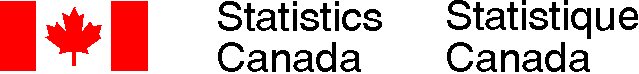 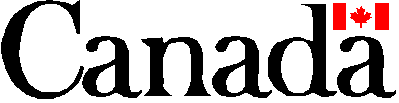 Acronym DefinitionBEAMBusiness-Employee Analytical MicrodataBNBusiness NumberBR Business RegistryCCACapital Cost Allowance CEEDDCanadian Employer-Employee Dynamics DatabaseCRA Canada Revenue AgencyDSDDiversity and Skills Database ESDCEmployment and Social Development Canada FRDCFederal Research Data CenterGIFIGeneral Index of Financial InformationIMDB Longitudinal Immigration DatabaseIRCC Immigration, Refugees and Citizenship CanadaKLEMS Capital, Labor, Energy, Materials, and Purchased servicesNALMFNational Accounts Longitudinal Microdata FileNPR Non-permanent residentNRF Non-permanent Resident FilePNRF Integrated Permanent and Non-permanent Resident FilePR Permanent residentR&DResearch and DevelopmentRDCResearch Data CenterROERecord of EmploymentSIN Social Insurance NumberSR & EDScientific Research and Experimental DevelopmentT1 PMFT1 Personal Master FileT1BDT1 Business DeclarationT1FDT1 Financial DeclarationT1FF T1 Family FileTECTrade by Exporter Characteristics - GoodsTICTrade by Importer Characteristics - GoodsVariable NameDescriptionFormatSource:1AMORTIZATION_INTANGIBLE_ASSETSAmortization (depreciation) of intangible assetsNumT2 Schedule 1 – Net Income (Loss) for Income Tax Purposes – Line 1062AMORTIZATION_INTANGIBLE_ASSETS_D‘amortization_intangible_assets_d’ has been derived by replacing negative ‘amortization_intangible_assets’ values to 0. NumDerived - T2 Schedule 13AMORTIZATION_TANGIBLE_ASSETSAmortization (depreciation) of tangible assetsNumT2 Schedule 1 – Net Income (Loss) for Income Tax Purposes – Line 1044AMORTIZATION_TANGIBLE_ASSETS_D‘amortization_tangible_assets_d’ has been derived by replacing negative ‘amortization_tangible_assets’ values to 0. NumDerived - T2 Schedule 15BIRTHDATEThe date the individual started their first businessNumBusiness Register6BUILDINGSValue of buildingsNumT2 Schedule 100 – Balance Sheet Information – Item 16807BUSINESSSTATUSCODECode for the current status of a business.CH Business Register8CAPITAL_COST_ALLOWANCEPortion of capital cost permitted to deduct from income it earnedNumT2 Schedule 1 - Line 1279CCPCType of corporation at the end of the tax yearNumT2 - Line 04010CLOSING_INVENTORYGeneric entry for inventory at end of periodNumT2 Schedule 125 – Income Statement Information – Item 850011COUNTRYOFCONTROL_NALMFCode for the country of residence CH Derived - AFTS / Business Register12ENTID_SYNA unique identifier for the enterprise derived from the BRCH Business Register13ENTMULTIACTIVITYFLAGIndicator if there is more than one activity operating under the enterpriseNumBusiness Register14ENTMULTIESTABLISHMENTFLAGIndicator if the enterprise has more than one establishment operating under itNumBusiness Register15ENTMULTILOCATIONFLAGIndicator if the enterprise has more than one location under itNumBusiness Register16ENTMULTIPROVINCEFLAGIndicator of there is more than one province or territory under the enterpriseNumBusiness Register17FARM_NET_INCOMENet farm incomeNumT2 Schedule 125 – Income Statement Information – Item 989918FARM_TOTAL_EXPENSESTotal farming expensesNumT2 Schedule 125 – Income Statement Information – Item 989819FARM_TOTAL_EXPENSES_D‘farm_total_expenses_d’ has been derived by replacing negative ‘farm_total_expenses’ values to 0. NumDerived - T2 Schedule 12520FARM_TOTAL_REVENUETotal farming revenueNumT2 Schedule 125 – Income Statement Information – Item 965921GROSS_OUTPUTtotal_revenue + farm_total_revenueNumDerived - T2 Schedule 12522GROSS_PROFITSGross profits or lossNumT2 Schedule 125 – Income Statement Information – Item 851923INCORPORATIONDATEDate the business was incorporatedNumBusiness Register24INT_INPUTS_AMORTgross_output - value_added_amort (Set to missing if any sub-component is missing)NumDerived 25INT_INPUTS_CCAgross_output - value_added_cca (Set to missing if any sub-component is missing)NumDerived 26INVESTMENT_BLDGNet investment of buildingsNumDerived - T2 Schedule 827INVESTMENT_INTANGIBLENet Investment of intangible assets NumDerived - T2 Schedule 828INVESTMENT_MENet investment of machinery & equipmentNumDerived - T2 Schedule 829INVESTMENT_NOCLASSNet investment of other tangible assetsNumDerived - T2 Schedule 830INVESTMENT_UNKNOWNNet investment of unknown-type assetsNumDerived - T2 Schedule 831LANDValue of landNumT2 Schedule 100 – Balance Sheet Information – Item 160032LEGALTYPECODEClassification for the legal type of the business CH Business Register33LP_GOgross_output/PD7_AvgEmp_12NumDerived 34LP_VA_AMORTvalue_added_amort/PD7_AvgEmp_12NumDerived 35LP_VA_CCAvalue_added_cca/PD7_AvgEmp_12NumDerived 36MACHINERY_AND_EQUIPMENTValue of machinery & equipmentNumT2 Schedule 100 – Balance Sheet Information – Item 174037NAICS2North American Classification System (NAICS) code for business (cross-sectional)CH Business Register38NAICS2_DOMINANTMost frequent non-missing NAICS that appears for the enterprise's panel (longitudinal)CH Derived - Business Register39NBBN_FILEDPD7Number of BNs that filed a PD7 within the enterpriseNumDerived40NBBN_FILEDT2Number of BNs that filed a T2 within the enterpriseNumDerived41NBBN_FILEDT4Number of BNs that filed a T4 within the enterpriseNumDerived42NET_INCOME_AFTER_TAXEXTRAITEMSNet income after taxes and extraordinary itemsNumT2 Schedule 125 – Income Statement Information – Item 999943NET_INCOME_BEFOR_TAXEXTRAITEMSNet income/loss before taxes and extraordinary itemsNumT2 Schedule 125 – Income Statement Information – Item 989844NONPROFITCODECode indicating non-profit status NumBusiness Register45OPADDRESSPROVINCE The alphabetic code for the province or territory where the business is locatedCH Business Register46OPENING_INVENTORYGeneric entry for inventory at start of periodNumT2 Schedule 125 – Income Statement Information – Item 830047PD7_AVGEMP_12Average employees reported from PD7s.NumPD748PD7_AVGEMP_NONZEROAverage employees reported from PD7s excluding zero-reporting months.NumPD749PURCHASES_COST_OF_MATERIALSPurchases/costs of materials NumT2 Schedule 125 – Income Statement Information – Item 832050SALES_GOODS_AND_SERVICESTotal sales of goods and servicesNumT2 Schedule 125 – Income Statement Information – Item 808951SALES_GOODS_AND_SERVICES_D‘sales_goods_and_services_d’ has been derived by replacing negative ‘sales_goods_and_services’ values to 0. NumDerived - T2 Schedule 12552SRED_CARRIED_BACK_1YEARSR&ED credit carried from previous tax yearNumT2 Schedule 31 – Investment Tax Credit – Corporations – Line 91153SRED_CARRIED_BACK_2YEARSSR&ED credit carried from 2nd previous tax yearNumT2 Schedule 31 – Investment Tax Credit – Corporations – Line 91254SRED_CARRIED_BACK_3YEARSSR&ED credit carried from 3rd previous tax yearNumT2 Schedule 31 – Investment Tax Credit – Corporations – Line 91355SRED_DEDUCTED_PARTIAmount of SR&ED credit deducted from Part I taxNumT2 Schedule 31 – Investment Tax Credit – Corporations – Line 56056SRED_EXPENDITURESExpenditures qualifying for the SR&ED expenditure claimNumT2 Schedule 31 – Investment Tax Credit – Corporations – Line 38057SRED_FROM_PARTNERSHIPAmount of SR&ED credit allocated from a partnershipNumT2 Schedule 31 – Investment Tax Credit – Corporations – Line 55058SRED_ITC_CAPITAL_AT_20PERCENTValue of capital expenditures contributing to SR&ED ITCs earned at 20% rateNumT2 Schedule 31 – Investment Tax Credit – Corporations – Line 45059SRED_ITC_CAPITAL_AT_35PERCENTValue of capital expenditures contributing to SR&ED ITCs earned at 35% rateNumT2 Schedule 31 – Investment Tax Credit – Corporations – Line 44060SRED_ITC_CURRENT_AT_20PERCENTValue of current expenditures contributing to SR&ED ITCs earned at 20% rateNumT2 Schedule 31 – Investment Tax Credit – Corporations – Line 43061SRED_ITC_CURRENT_AT_35PERCENTValue of current expenditures contributing to SR&ED ITCs earned at 35% rateNumT2 Schedule 31 – Investment Tax Credit – Corporations – Line 42062SRED_ITC_EARNEDSR&ED Investment Tax Credits (ITC) earned in yearNumT2 Schedule 31 – Investment Tax Credit – Corporations – Line 54063SRED_REFUNDEDValue of any refunded credit claimed on SR&ED expendituresNumT2 Schedule 31 – Investment Tax Credit – Corporations – Line 61064T4_PAYROLLTotal payroll for the enterpriseNumDerived - T465T4_NBEMPLOYEETotal T4 employees in the enterpriseNumDerived - T466TOT_ACUM_AMORT_INTANG_ASSETSTotal accumulated amortization of intangible capital assetsNumT2 Schedule 100 – Balance Sheet Information – Item 217967TOT_ACUM_AMORT_TANGIBLE_ASSETSTotal accumulated amortization of tangible capital assetsNumT2 Schedule 100 – Balance Sheet Information – Item 200968TOTAL_ASSETSTotal of all current, capital, long-term assets, and assets held in trustNumT2 Schedule 100 – Balance Sheet Information – Item 259969TOTAL_ASSETS_D ‘total_assets_d’ has been derived by replacing negative ‘total_assets’ values to 0. NumDerived - T2 Schedule 10070TOTAL_COST_OF_SALESTotal cost of salesNumT2 Schedule 125 – Income Statement Information – Item 851871TOTAL_COST_OF_SALES_D‘total_cost_of_sales_d’ has been derived by replacing negative ‘total_cost_of_sales’ values to 0. NumDerived - T2 Schedule 12572TOTAL_CURRENT_ASSETSTotal current assetsNumT2 Schedule 100 – Balance Sheet Information – Item 159973TOTAL_CURRENT_ASSETS_D‘total_current_assets_d’ has been derived by replacing negative ‘total_current_assets’ values to 0. NumDerived - T2 Schedule 10074TOTAL_CURRENT_LIABILITIESTotal current liabilitiesNumT2 Schedule 100 – Balance Sheet Information – Item 313975TOTAL_CURRENT_LIABILITIES_D‘total_current_liabilities_d’ has been derived by replacing negative ‘total_current_liabilities’ values to 0. NumDerived - T2 Schedule 10076TOTAL_EXPENSESNon-farm total expensesNumT2 Schedule 125 – Income Statement Information – Item 936877TOTAL_EXPENSES_D‘total_expenses_d’ has been derived by replacing negative ‘total_expenses’ values to 0. NumDerived - T2 Schedule 12578TOTAL_INTANGIBLE_ASSETSTotal intangible capital assetsNumT2 Schedule 100 – Balance Sheet Information – Item 217879TOTAL_LIABILITIESTotal of all current and long-term liabilitiesNumT2 Schedule 100 – Balance Sheet Information – Item 349980TOTAL_LIABILITIES_D‘total_liabilities_d has been derived by replacing negative ‘total_liabilities’ values to 0. NumDerived - T2 Schedule 10081TOTAL_OPERATING_EXPENSESTotal operating expensesNumT2 Schedule 125 – Income Statement Information – Item 936782TOTAL_OPERATING_EXPENSES_D‘total_operating_expenses_d’ has been derived by replacing negative ‘total_operating_expenses’ values to 0. NumDerived - T2 Schedule 12583TOTAL_REVENUENon-farm total revenueNumT2 Schedule 125 – Income Statement Information – Item 829984TOTAL_SHAREHOLDER_EQUITYSum of all shareholder equity amountsNumT2 Schedule 100 – Balance Sheet Information – Item 362085TOTAL_TANGIBLE_ASSETSTotal tangible capital assetNumT2 Schedule 100 – Balance Sheet Information – Item 200886TOTAL_TANGIBLE_NET_INVESTMENTinvestment_BLDG + investment_ME + investment_NOCLASS + investment_JUNKNumDerived - T2 Schedule 887VALUE_ADDED_AMORTnet_income_befor_taxextraitems + T4_Payroll + amoritization_tangible_assetsNumDerived 88VALUE_ADDED_CCAnet_income_befor_taxextraitems + T4_Payroll + capital_cost_allowanceNumDerived Trade by Exporter Characteristics: Goods (TEC)Trade by Exporter Characteristics: Goods (TEC)Trade by Exporter Characteristics: Goods (TEC)Trade by Exporter Characteristics: Goods (TEC)Trade by Exporter Characteristics: Goods (TEC)89FIRST_EXPORT_COUNTRY_VALUEExport value of the enterprises’ highest destination countryNum Derived - TEC90FIRST_EXPORT_PRODUCT_VALUEExport value of the enterprises’ highest 2-digit HS product codeNum Derived - TEC91LIST_OF_EXPORT_COUNTRIESRanked ISO code list of destination countries from largest export value to lowest export valueCHDerived - TEC92LIST_OF_EXPORT_PRODUCTSRanked 2-digit HS code list of products from largest export value to lowest export valueCHDerived - TEC93SECOND_EXPORT_COUNTRY_VALUEExport value of the enterprises’ second highest destination countryNum Derived - TEC94SECOND_EXPORT_PRODUCT_VALUEExport value of the enterprises’ second highest 2-digit HS product codeNum Derived - TEC95THIRD_EXPORT_COUNTRY_VALUEExport value of the enterprises’ third highest destination countryNum Derived - TEC96THIRD_EXPORT_PRODUCT_VALUEExport value of the enterprises’ third highest 2-digit HS product codeNum Derived - TEC97TOTAL_EXPORTSTotal export value for the enterprise Num TECTrade by Importer Characteristics: Goods (TIC)Trade by Importer Characteristics: Goods (TIC)Trade by Importer Characteristics: Goods (TIC)Trade by Importer Characteristics: Goods (TIC)Trade by Importer Characteristics: Goods (TIC)98FIRST_IMPORT_COUNTRY_VALUEImport value of the enterprises’ highest arrival countryNum Derived - TIC99FIRST_IMPORT_PRODUCT_VALUEImport value of the enterprises’ highest 2-digit HS product codeNum Derived - TIC100LIST_OF_IMPORT_COUNTRIESRanked ISO code list of arrival countries from largest import value to lowest import valueCHDerived - TIC101LIST_OF_IMPORT_PRODUCTSRanked 2-digit HS code list of products from largest import value to lowest import valueCHDerived - TIC102SECOND_IMPORT_COUNTRY_VALUEImport value of the enterprises’ second highest arrival countryNum Derived - TIC103SECOND_IMPORT_PRODUCT_VALUEImport value of the enterprises’ second highest 2-digit HS product codeNum Derived - TIC104THIRD_IMPORT_COUNTRY_VALUEImport value of the enterprises’ third highest arrival countryNum Derived - TIC105THIRD_IMPORT_PRODUCT_VALUEImport value of the enterprises’ third highest 2-digit HS product codeNum Derived - TIC106TOTAL_IMPORTSTotal import value for the enterprise Num TICScientific Research and Experimental Development Expenditures (Schedule 32: Form T661)Scientific Research and Experimental Development Expenditures (Schedule 32: Form T661)Scientific Research and Experimental Development Expenditures (Schedule 32: Form T661)Scientific Research and Experimental Development Expenditures (Schedule 32: Form T661)Scientific Research and Experimental Development Expenditures (Schedule 32: Form T661)107L0340_0Arm's length contractsNum T2 Schedule 32: Form T661 - Item 340108L0345_0Non-arm's length contractsNum T2 Schedule 32: Form T661 - Item 345109L0370_0Third-party paymentsNum T2 Schedule 32: Form T661 - Item 370110L0380_0Total current SR&ED expendituresNum T2 Schedule 32: Form T661 - Item 380111L0390_0Capital expendituresNum T2 Schedule 32: Form T661 - Item 390112L0430_0Government and non-government assistance for expendituresNum T2 Schedule 32: Form T661 - Item 430113L0432_0Non-government assistance for expendituresNum T2 Schedule 32: Form T661 - Item 432114L0502_0Prescribed proxy amountNum T2 Schedule 32: Form T661 - Item 502115L0504_0Capital expenditures on shared-use-equipmentNum T2 Schedule 32: Form T661 - Item 504116L0517_0Non-government assistance and contract payments of current expendituresNum T2 Schedule 32: Form T661 - Item 517117L0518_0Non-government assistance and contract payments of capital expendituresNum T2 Schedule 32: Form T661 - Item 518118L0534_0Government and non-government assistance, and contract payments of current expendituresNum T2 Schedule 32: Form T661 - Item 534119L0536_0Government and non-government assistance, and contract payments of capital expendituresNum T2 Schedule 32: Form T661 - Item 536120RD_INHOUSERD_inv - RD_purchase - RD_thirdparty  (Set to missing if any sub-component is missing)Num Derived - T2 Schedule 32: Form T661121RD_INVabs(L0380_0) + (55/65)*abs(L0502_0) + abs(L0390_0) + abs(L0504_0) - RD_out  (Set to missing if any sub-component is missing)Num Derived - T2 Schedule 32: Form T661122RD_OUTabs(L0534_0) + abs(L0536_0) - abs(L0430_0) if year<2008, abs(L0517_0) + abs(L0518_0) - abs(L0432_0) if year>=2008. (Set to missing if any sub-component is missing)Num Derived - T2 Schedule 32: Form T661123RD_PURCHASEabs(L0340_0) + abs(L0345_0) Num Derived - T2 Schedule 32: Form T661124RD_THIRDPARTYabs(L0370_0)Num Derived - T2 Schedule 32: Form T661Capital, Labour, Energy, Materials, Services  (KLEMS)Capital, Labour, Energy, Materials, Services  (KLEMS)Capital, Labour, Energy, Materials, Services  (KLEMS)Capital, Labour, Energy, Materials, Services  (KLEMS)Capital, Labour, Energy, Materials, Services  (KLEMS)125IFPAPrice Index of Gross Domestic Product , Chained (2012) DollarsNumDerived - KLEMS126IFPKPrice Index of Capital Services , Chained (2012) DollarsNumDerived - KLEMS127IFPLPrice Index of Labor Input , Chained (2012) DollarsNumDerived - KLEMS128IFPVPrice Index of Gross Output, Chained (2012) DollarsNumDerived - KLEMSDSD-ownership and employees diversity: these variables are available for both incorporated and unincorporated business filesDSD-ownership and employees diversity: these variables are available for both incorporated and unincorporated business filesDSD-ownership and employees diversity: these variables are available for both incorporated and unincorporated business filesDSD-ownership and employees diversity: these variables are available for both incorporated and unincorporated business filesDSD-ownership and employees diversity: these variables are available for both incorporated and unincorporated business files1BO_DOMINANT_SEXOwnership by genderNumDerived – T1PMF and T2 Schedule 502BO_DOMINANT_IMMIOwnership by immigrant statusNumDerived – IMDB and T2 Schedule 503BO_DOMINANT_BUSEXPOwnership by previous business experienceDerived – T1BD and T2 Schedule 504BO_DOMINANT_LMEXPOwnership by previous labor market experienceDerived – T1BD and T2 Schedule 505BO_S_AGE_LT29Percentage of owners aged 29 years or younger (%)NumDerived – T1PMF and T2 Schedule 506BO_S_AGE_30TO49Percentage of owners aged between 30 and 49 years (%)NumDerived – T1PMF and T2 Schedule 507BO_S_AGE_50TO64Percentage of owners aged between 50 and 64 years (%)NumDerived – T1PMF and T2 Schedule 508BO_S_AGE_65PLUSPercentage of owners aged 65 years or older (%)NumDerived – T1PMF and T2 Schedule 509BO_AGE_MEANAverage age across all ownersNumDerived – T1PMF and T2 Schedule 5010EMP_AGE_MEANAverage age of all T4 employees NumDerived – T1PMF, T4 and NALMF11S_AGE_LT25Percentage of employees younger than 25 years (%)NumDerived – T1PMF, T4 and NALMF12S_AGE_25TO54Percentage of employees aged between 25 and 54 (%)NumDerived – T1PMF, T4 and NALMF13S_AGE_55PLUSPercentage of employees aged 55 or older (%)NumDerived – T1PMF, T4 and NALMF14S_FEMPercentage of female employees (%)NumDerived – T1PMF, T4 and NALMF15S_IMMPercentage of immigrant employees (%)NumDerived – IMDB, T4 and NALMF16S_LMEXPPercentage of employees that had previously employed in the same 2-digit NAICS industries (%)NumDerived – T4 and NALMFVariable NameDescriptionFormatSource:1BUSINESS_PROVINCEProvincial Code, assigned at CRA, for the business to which the T1 Financial Declaration pertains (2-digit)CHT1BD2DERIVED_NAICS2Derived NAICS code if NAICS is missing (2-digit)CHT1BD3EMPL_T1BN9_IMPUTEImputed employment at enterprise level weighted by the share of reported total wages in T1BD to T4 payrollNumDerived - T1BD and T44EMPL_BN9Employment at enterprise levelNumDerived - T1BD and T45PAYROLL_BN9T4 payroll at enterprise levelNumT1BD6PD7_AVGEMP_12Average employees reported from PD7s.NumDerived - PD77PD7_AVGEMP_NONZEROAverage employees reported from PD7s excluding zero-reporting months.NumDerived - PD78ENTID_SYNSynthetic enterprise IDCHT1BD9L8299Total revenue (non-farming)NumT1BD10L8300Opening inventoryNumT1BD11L8320Cost of materialsNumT1BD12L8500Closing inventoryNumT1BD13L8518Cost of Goods Sold: the direct expenses claimed against net sales to determine gross profitNumT1BD14L8519Gross profits or lossNumT1BD15L9368Total expensesNumT1BD16L9369Net income before adjustment: the profits resulting from the normal operations of the business before income taxes, extraordinary items and other income not related to the normal operationsNumT1BD17L9659Total farm revenueNumT1BD18L9898Total farm expensesNumT1BD19L9899Net farm income before adjustmentNumT1BD20L9944Net farming income after adjustmentNumT1BD21L9946Net Income After Adjustment Amount is the profit resulting from operation of the business after income taxes, extraordinary items and other income not related to normal operations has been accounted into net income. NumT1BD22ORGANIZATIONIndicator if a business is a Partnership or Sole ProprietorshipCharT1BDVariable NameDescriptionSource:1BUS_INC_GROSSgross business incomeT1  - Line 134992BUS_INC_NETnet business incomeT1 - Line 135003CASENUM2021Unique 15-digit identifier for individualsIndividual ID from processing  4COMMISSION_INC_GROSSgross commission incomeT1 - Line 138995COMMISSION_INC_NETnet commission incomeT1 - Line 139006CPP_QPP_BENCPP/QPP benefitsT1 - Line 114007DIVND_INCTaxable amount of dividends received from taxable Canadian companiesT1 - Line 120008FARM_INC_GROSSgross farming incomeT1 - Line 140999FARM_INC_NETnet farming income T1 - Line 1410010FISH_INC_GROSSgross fishing incomeT1 - Line 1429911FISH_INC_NETnet fishing incomeT1 - Line 1430012INVEST_INCInterest and Other investment incomeT1 - Line 1210013MARSTMarital statusT1 Ident File  14OTHER_EMPT_INCOther employment income; incl. tips, gratuities or director's fees not reported on a T4 slipT1 - Line 1040015PROF_INC_GROSSgross professional incomeT1 - Line 1369916PROF_INC_NETnet professional incomeT1 - Line 1370017PROV_OF_RESProvince or territory of residence on December 31st of the tax yearT1 Ident File  18RENT_INC_GROSSgross rental incomeT1 - Line 1259919RENT_INC_NETnet rental income T1 - Line 1260020RRSP_CONTRIBUTIONAmount an individual contributes to a Registered Retirement Savings PlanT1 - Line 24500 – Schedule 721RRSP_DEDUCTIONAmount that an RRSP contribution could be used for tax deductionT1 - Line 2080022T1_AGE_RECORDEDAge of individualsDerived from T1  23T1_DEATH_YEAR_RECORDEDYear of deathDerived from T1  24T1_EMPE_PADJ_AMTEmployee’s pension adjustment for the registered pension plan or deferred profit sharing planT1 - Line 2060025T1_SEX_RECORDEDGender of individualT1 - Processing variable from CRA26T1_T4EARNTotal employment income, calculated from the T1 PMFT1 - Line 1010027T1_UIEARNAmount of Employment Insurance income received, calculated from the T1 PMFT1 - Line 1190028T1_UNION_DUESUnion dues paidT1 - Line 2120029T2OWNER_FLAGflag indicator if an individual is listed as a shareholder of a private corporationDerived from T1 and T2Sch50  30T4RSP_INCAmount of income derived from RRSP withdrawals T1 - Line 1290031TOT_INC_CALCTotal income before tax, calculated as the sum of many income componentsT1 - Line 1500032TOT_INC_DEDN_CALCTotal income deductions, deducted from total income before tax to obtain taxable incomeT1 - Line 2330033TOT_TAX_CALCTotal tax assessed; includes net federal tax, net provincial tax and all federal and provincial penaltiesT1 - Line 4350034TUITIONTuition fees claimed by individualT1 - Line 32000 -  Schedule 1135YEARCalendar yearFlag for processing  VariableDescriptionSource:1BLOWUPRATEAdjustment factor for total layoffs applied to account for a small portion of separation records in the ROE file not matched to any job record in the T4 Derived from processing2CASENUM2021Unique 15-digit identifier for individuals in the LWF created in the data processKey individual ID from processing3CPPDEDAmount a paid employee contributes to their Canada Pension Plan (CPP) through paid employmentT44EMPT_PROVProvince of employmentT45ENTID_SYNUnique identifier for business enterprisesNALMF6FIRST_MONTH_WORKEDAn individual’s first month of work for the given employer, derived from the Record of EmploymentDerived from ROE7FIRST_YEAR_WORKEDAn individual’s first year of work for the given employer, derived from the Record of EmploymentDerived from ROE8FISHING_IDENTIFIERIdentifies whether this record represents regular employment or fishingROE9LAST_MONTH_WORKEDAn individual’s last month of work for the given employer, derived from the Record of EmploymentDerived from ROE10LAST_YEAR_WORKEDAn individual’s last year of work for the given employer, derived from the Record of EmploymentDerived from ROE11MULTIROEBinary variable indicating a person has more than one separation from the same employer in a given yearDerived from processing12NAICS_SCANIndustry code derived from SAMDDerived from processing13PERM_REASON_1_INCLCLXBinary variable indicating a permanent separation from a business enterprise for ROE reason 1Derived from processing14QPPDEDAmount that a paid employee contributes to their Quebec Pension Plan (QPP) through paid employmentT415REASONReason (derived) for the separation recorded on the Record of EmploymentDerived from ROE16T4_TAXDEDIncome tax deductedT417T4_UNION_DUESUnion dues paidT418T4EARNEmployment income before deductionsT419TEMP_REASON_1_INCLCLXCount of temporary separations from a business enterprise for ROE reason1Derived from processing20UIPREMAmount of employment insurance (EI) premiums deductedT421YEARCalendar yearFlag from processingVariable nameDescription1IMDB_IDA merging key used to join the IMDB person to the randomized individual identifier Casenum2021 in BEAMOne IMDB_ID corresponds to a unique Casenum2021 and vice versa. 2Casenum2021A randomized person identifier in BEAMNameTypeLengthLabel1BIRTH_MONTHNum8Month of birth2BIRTH_YEARNum8Year of birth3CASE_IDCH10Case identification4CITIZEN_MONTHNum8Citizenship month5CITIZEN_YEARNum8Citizenship year6COUNTRY_BIRTHCH5Country of birth7COUNTRY_CITIZENSHIPCH5Country of citizenship8COUNTRY_RESIDENCECH5Country of last residence9CSQ_INDNum8Immigrants selected by Quebec10DEATH_INDICATORNum8Death indicator11DEATH_MONTHNum8Month of death12DEATH_YEARNum8Year of death13DESTINATION_CDCH4Destination census division - 201614DESTINATION_CMACH5Destination census metropolitan area – 201615DESTINATION_CSDCH7Destination census subdivision - 201616DESTINATION_ERCH4Destination economic region - 201617DESTINATION_PROVINCECH2Destination province – 201618EDUCATION_DERIVEDNum8Education qualification - Derived from Express
Entry19EDUCATION_IMPUTATION_INDNum8Education imputation indicator20EDUCATION_QUALIFICATIONNum8Education qualifications21ENGLISH_INDNum8English speaking immigrant indicator from 2019 onward22ENGLISH_IND_PRIOR2019Num8English speaking immigrant indicator prior to 201923EXPRESS_ENTRY_INDNum8Express entry indicator24FAMILY_STATUSNum8Family status25FAMILY_STATUS_ROLLUPNum8Family status rollup26FIRST_EFFECTIVE_MONTHNum8First NPR permit effective month27FIRST_EFFECTIVE_YEARNum8First NPR permit effective year28FIRST_TAX_YEARNum8First tax year29FRENCH_INDNum8French speaking immigrant indicator from 2019 onward30FRENCH_IND_PRIOR2019Num8French speaking immigrant indicator prior to 201931GENDERNum8Gender32IMDB_IDCH10Unique person identifier33IMMIGRATION_CATEGORYNum8Immigration category34IMMIGRATION_CATEGORY_CENSUSCH5Census Immigration category35LANDING_AGENum8Age at landing36LANDING_AGE_6_GROUPSNum8Age - 6 landing age groups37LANDING_AGE_9_GROUPSNum8Age - 9 landing age groups38LANDING_MONTHNum8Landing month39LANDING_YEARNum8Landing year40LAST_TAX_YEARNum8Last tax year41LAST_VALID_MONTHNum8Last NPR valid month42LAST_VALID_YEARNum8Last NPR valid year43LEVEL_OF_EDUCATIONNum8Level of education44MARITAL_STATUSNum8Marital status45MARITAL_STATUS_ROLLUPNum8Marital status rollup46MOTHER_TONGUENum8Mother tongue47NOC2_CD11CH2NOC 2 (2011) - intended occupation48NOC3_CD11CH3NOC 3  (2011) - intended occupation49NOC4_CD11CH4NOC 4  (2011) - intended occupation50NOC5_CD11CH5NOC 5  (2011) - intended occupation51NUMBER_ALL_PERMITSNum8Total number of NPR permits52NUMBER_OTHER_PERMITSNum8Number of other permits53NUMBER_REFUGEE_CLAIMSNum8Number of refugee claims54NUMBER_STUDY_PERMITSNum8Number of study permits55NUMBER_WORK_PERMITSNum8Number of work permits56OCCUPATION_CDCH7Intended occupation57OFFICIAL_LANGUAGENum8Knowledge of official language58PREFILER_INDNum8Pre-landing tax filer indicator59SKILL_LEVEL_CD11CH2Skill level  (2011) - intended occupation60SPECIAL_PROGRAMNum8Special immigration program61SYRIAN_RRWNum8Syrian refugee resettlement waves62WORLD_AREA_BIRTHNum8World area - country of birth63YEARS_OF_SCHOOLINGNum8Years of schoolingNameTypeLengthDescription1BIRTH_MONTHNum8Month of birth2BIRTH_YEARNum8Year of birth3COUNTRY_BIRTHCH5Country of birth4FIRST_EFFECTIVE_MONTHNum8First effective month5FIRST_EFFECTIVE_YEARNum8First effective year6FIRST_TAX_YEARNum8First tax year7GENDERNum8Gender8IMDB_IDCH10Unique person identifier9LANDING_MONTHNum8Landing month10LANDING_YEARNum8Landing year11LAST_EFFECTIVE_MONTHNum8Last effective month12LAST_EFFECTIVE_YEARNum8Last effective year13LAST_TAX_YEARNum8Last tax year14LAST_VALID_MONTHNum8Last valid month15LAST_VALID_YEARNum8Last valid year16NUMBER_ALL_PERMITSNum8Number of all permits17NUMBER_OTHER_PERMITSNum8Number of other permits18NUMBER_REFUGEE_CLAIMSNum8Number of refugee claims19NUMBER_STUDY_PERMITSNum8Number of study permits20NUMBER_WORK_PERMITSNum8Number of work permitsNameTypeLengthDescription1CLASSIFICATION_IDNum8Classification identifier2COUNTRY_CITIZENSHIPCH5Country of citizenship3COUNTRY_RESIDENCECH5Country of residence4DESTINATION_CDCH4Destination Census Division - 20165DESTINATION_CMACH5Destination Census Metropolitan Area - 20166DESTINATION_CSDCH7Destination Census Sub-division - 20167DESTINATION_ERCH4Destination Census Economic Region - 20168DESTINATION_PROVINCECH2Destination Province9DOCUMENT_TYPENum3Document type10EFFECTIVE_DATECH8Effective date11IMDB_IDCH10Unique person identifier12LEVEL_OF_STUDYNum8Level of study13LEVEL_OF_STUDY_ROLLUPNum8Level of study rollup14LMIA_EXEMPTIONSCH3Labor market impact assessment exemption code15NOC2_CD11CH2Intended occupation- 2 digit national occupation code16NOC3_CD11CH3Intended occupation- 3 digit national occupation code17NOC4_CD11CH4Intended occupation- 4 digit national occupation code18NOC5_CD11CH5Intended occupation- 5 digit national occupation code19OCCUPATION_CDCH7Intended occupation20SKILL_LEVEL_CD11CH2Skill level21SPECIAL_PROGRAMNum8Special program22VALID_DATECH8Valid dateBusinessStatusCodeIdBusinessStatusNameEnglish0New BN1Alive2Inactive3Amalgamated4Bankrupt5Dissolved6Ceased operations7IntegratedCountryCodeIdCountryNameEnglishABWArubaAFGAfghanistanAGOAngolaAIAAnguillaALAÅland IslandsALBAlbaniaANDAndorraANTNetherlands AntillesAREUnited Arab EmiratesARGArgentinaARMArmeniaASMAmerican SamoaATAAntarcticaATFFrench Southern TerritoriesATGAntigua and BarbudaAUSAustraliaAUTAustriaAZEAzerbaijanBDIBurundiBELBelgiumBENBeninBESBonaire, Sint Eustatius and SabaBFABurkina FasoBGDBangladeshBGRBulgariaBHRBahrainBHSBahamasBIHBosnia and HerzegovinaBLMSaint BarthélemyBLRBelarusBLZBelizeBMUBermudaBOLBoliviaBRABrazilBRBBarbadosBRNBrunei DarussalamBTNBhutanBVTBouvet IslandBWABotswanaCAFCentral African RepublicCANCanadaCCKCocos (Keeling) IslandsCHESwitzerlandCHLChileCHNChinaCIVCôte d'IvoireCMRCameroonCODCongo, The Democratic Republic of theCOGCongo, Republic of theCOKCook IslandsCOLColombiaCOMComorosCPVCape VerdeCRICosta RicaCUBCubaCUWCuraçaoCXRChristmas IslandCYMCayman IslandsCYPCyprusCZECzech RepublicDEUGermanyDJIDjiboutiDMADominicaDNKDenmarkDOMDominican RepublicDZAAlgeriaECUEcuadorEGYEgyptERIEritreaESHWestern SaharaESPSpainESTEstoniaETHEthiopiaFINFinlandFJIFijiFLKFalkland Islands (Malvinas)FRAFranceFROFaroe IslandsFSMMicronesia, Federated States ofGABGabonGBRUnited KingdomGEOGeorgiaGGYGuernseyGHAGhanaGIBGibraltarGINGuineaGLPGuadeloupeGMBGambiaGNBGuinea-BissauGNQEquatorial GuineaGRCGreeceGRDGrenadaGRLGreenlandGTMGuatemalaGUFFrench GuianaGUMGuamGUYGuyanaHKGHong Kong Special Administrative RegionHMDHeard Island and McDonald IslandsHNDHondurasHRVCroatiaHTIHaitiHUNHungaryIDNIndonesiaIMNIsle of ManINDIndiaIOTBritish Indian Ocean TerritoryIRLIreland, Republic ofIRNIranIRQIraqISLIcelandISRIsraelITAItalyJAMJamaicaJEYJerseyJORJordanJPNJapanKAZKazakhstanKENKenyaKGZKyrgyzstanKHMCambodiaKIRKiribatiKNASaint Kitts and NevisKORKorea, SouthKWTKuwaitLAOLaosLBNLebanonLBRLiberiaLBYLibyaLCASaint LuciaLIELiechtensteinLKASri LankaLSOLesothoLTULithuaniaLUXLuxembourgLVALatviaMACMacao Special Administrative RegionMAFSaint Martin (French part)MARMoroccoMCOMonacoMDAMoldovaMDGMadagascarMDVMaldivesMEXMexicoMHLMarshall IslandsMKDMacedonia, Republic ofMLIMaliMLTMaltaMMRBurma (Myanmar)MNEMontenegroMNGMongoliaMNPNorthern Mariana IslandsMOZMozambiqueMRTMauritaniaMSRMontserratMTQMartiniqueMUSMauritiusMWIMalawiMYSMalaysiaMYTMayotteNAMNamibiaNCLNew CaledoniaNERNigerNFKNorfolk IslandNGANigeriaNICNicaraguaNIUNiueNLDNetherlandsNORNorwayNPLNepalNRUNauruNZLNew ZealandOMNOmanPAKPakistanPANPanamaPCNPitcairnPERPeruPHLPhilippinesPLWPalauPNGPapua New GuineaPOLPolandPRIPuerto RicoPRKKorea, NorthPRTPortugalPRYParaguayPSEWest Bank and Gaza Strip (Palestine)PYFFrench PolynesiaQATQatarREURéunionROURomaniaRUSRussian FederationRWARwandaSAUSaudi ArabiaSDNSudanSENSenegalSGPSingaporeSGSSouth Georgia and the South Sandwich IslandsSHNSaint HelenaSJMSvalbard and Jan MayenSLBSolomon IslandsSLESierra LeoneSLVEl SalvadorSMRSan MarinoSOMSomaliaSPMSaint Pierre and MiquelonSRBSerbiaSSDSouth SudanSTPSao Tome and PrincipeSURSurinameSVKSlovakiaSVNSloveniaSWESwedenSWZSwazilandSXMSint Maarten (Dutch part)SYCSeychellesSYRSyriaTCATurks and Caicos IslandsTCDChadTGOTogoTHAThailandTJKTajikistanTKLTokelauTKMTurkmenistanTLSTimor-LesteTONTongaTTOTrinidad and TobagoTUNTunisiaTURTurkeyTUVTuvaluTWNTaiwanTZATanzaniaUGAUgandaUKRUkraineUMIUnited States Minor Outlying IslandsURYUruguayUSAUnited StatesUZBUzbekistanVATHoly See (Vatican City State)VCTSaint Vincent and the GrenadinesVENVenezuelaVGBVirgin Islands, BritishVIRVirgin Islands, United StatesVNMViet NamVUTVanuatuWLFWallis and FutunaWSMSamoaXKOKosovoXSQSarkYEMYemenZAFSouth Africa, Republic ofZMBZambiaZWEZimbabweLegalTypeCodeIdLegalTypeNameEnglish1Corporation2Sole Proprietorship3Governments4Trusts & Special funds5Branch Operations6Partnership9OtherProvince CodeProvinceABAlbertaBCBritish ColumbiaMBManitobaNBNew BrunswickNLNewfoundland and LabradorNSNova ScotiaNTNorthwest TerritoriesNUNunavutONOntarioPEPrince Edward IslandQCQuebecSKSaskatchewanYTYukon TerritoriesProvince codeBUSINESS_PROVINCE0Default value assigned to Province code when nullABAlbertaBCBritish ColumbiaEXForeignMBManitobaMUMultiple JurisdictionNBNew BrunswickNLNewfoundlandNSNova ScotiaNTNorthwest TerritoriesNUNunavut ONOntarioPEPrince Edward IslandQCQuebecSKSaskatchewanYTYukonValueOrganizationSSole ProprietorshipPPartnership